TOMADA DE PREÇOS   n° PROCESSO  n° LOCAL, DATA E HORÁRIO DA SESSÃO PÚBLICA:   às O(A)  , doravante referida como “Unidade Contratante”, por intermédio do(a) Senhor(a) , RG nº   e CPF nº , torna público que se acha aberta nesta unidade, situada a , licitação na modalidade TOMADA DE PREÇOS, do tipo MENOR PREÇO, que será regida pela Lei Federal nº 8.666/1993, pela Lei Estadual n° 6.544/1989, com as alterações da Lei Estadual nº 13.121/2008, pelo Decreto Estadual nº 56.565/2010 e pelas demais normas legais e regulamentares aplicáveis à espécie.O Edital será publicado em resumo em jornal de grande circulação e poderá ser obtido gratuitamente no endereço eletrônico http://www.imprensaoficial.com.br. A versão completa contendo as especificações, desenhos e demais documentos técnicos relacionados à contratação, poderá ser obtida, igualmente de forma gratuita, por meio eletrônico, na página eletrônica http://www.ial.sp.gov.br.O ENVELOPE Nº 1 – PROPOSTA, o ENVELOPE Nº 2 – HABILITAÇÃO e as declarações complementares serão recebidos pela Unidade Contratante em sessão pública que será realizada no dia, horário e local acima indicados, sendo conduzida pela Comissão Julgadora da Licitação.1. OBJETO1.1. Descrição. A presente licitação tem por objeto a execução de obra para construção de reservatório elevado de concreto armado e implantação dos Sistemas de Detecção e Combate a Incêndio das edificações que integram o Instituto Adolfo Lutz de São Paulo, sito à Avenida Doutor Arnaldo, nº 355 – Cerqueira César – São Paulo/SP - CEP 01246-902, conforme as especificações técnicas constantes do Projeto Básico, que integra este Edital como Anexo I, observadas as normas técnicas da ABNT.1.2. Regime de execução. Fica estabelecida a forma de execução indireta, sob o regime de empreitada . 1.3. Valor referencial. O valor total estimado para a execução do objeto deste certame é de . Os quantitativos e respectivos valores unitários estão referidos na planilha orçamentária detalhada que consta do Anexo VII deste Edital.2. PARTICIPAÇÃO NA LICITAÇÃO2.1. Participantes. Poderão participar do certame todos os interessados cujo ramo de atividade seja compatível com o objeto desta licitação e que preencherem as condições e requisitos estabelecidos neste Edital e na legislação aplicável.2.2. Vedações. Não poderão participar da presente licitação pessoas físicas ou jurídicas:2.2.1. Que estejam com o direito de licitar e contratar temporariamente suspenso, ou que tenham sido impedidas de licitar e contratar com a Administração Pública estadual, direta e indireta, com base no artigo 87, inciso III, da Lei Federal nº 8.666/1993 e no artigo 7º da Lei Federal nº 10.520/2002; 2.2.2. Que tenham sido declaradas inidôneas pela Administração Pública federal, estadual ou municipal, nos termos do artigo 87, inciso IV, da Lei Federal nº 8.666/1993;2.2.3. Que possuam vínculo de natureza técnica, comercial, econômica, financeira ou trabalhista com a autoridade competente, o subscritor do Edital ou algum dos membros da Comissão Julgadora da Licitação, nos termos do artigo 9º da Lei Federal nº 8.666/1993;2.2.4. Que não tenham representação legal no Brasil com poderes expressos para receber citação e responder administrativa ou judicialmente; 2.2.5. Que, isoladamente ou em consórcio, tenham sido responsáveis pela elaboração do projeto básico ou executivo; ou da qual o autor do projeto seja dirigente, gerente, acionista ou detentor de mais de 5% (cinco por cento) do capital com direito a voto ou controlador, responsável técnico ou subcontratado;2.2.6. Que tenham sido proibidas pelo Plenário do CADE de participar de licitações promovidas pela Administração Pública federal, estadual, municipal, direta e indireta, em virtude de prática de infração à ordem econômica, nos termos do artigo 38, inciso II, da Lei Federal n° 12.529/2011;2.2.7. Que estejam proibidas de contratar com a Administração Pública em virtude de sanção restritiva de direito decorrente de infração administrativa ambiental, nos termos do art. 72, § 8°, inciso V, da Lei Federal n° 9.605/1998;2.2.8. Que tenham sido proibidas de contratar com o Poder Público em razão de condenação por ato de improbidade administrativa, nos termos do artigo 12 da Lei Federal nº 8.429/1992;2.2.9. Que tenham sido declaradas inidôneas para contratar com a Administração Pública pelo Plenário do Tribunal de Contas do Estado de São Paulo, nos termos do artigo 108 da Lei Complementar Estadual nº 709/1993;2.2.10. Que tenham sido suspensas temporariamente, impedidas ou declaradas inidôneas para licitar ou contratar com a Administração Pública estadual, direta e indireta, por desobediência à Lei de Acesso à Informação, nos termos do artigo 33, incisos IV e V, da Lei Federal nº 12.527/2011 e do artigo 74, incisos IV e V, do Decreto Estadual nº 58.052/2012.3. FORMA DE APRESENTAÇÃO DOS ENVELOPES E DAS DECLARAÇÕES COMPLEMENTARES3.1. Envelopes. O ENVELOPE Nº 1 – PROPOSTA e o ENVELOPE Nº 2 – HABILITAÇÃO deverão ser apresentados separadamente, em 2 (dois) envelopes opacos, fechados e indevassáveis, rubricados no fecho e contendo em sua parte externa a identificação do licitante (razão social e CNPJ), a referência à Unidade Contratante e o número deste Edital, conforme o exemplo:3.2. Declarações complementares. Os licitantes deverão apresentar, fora dos envelopes indicados no item 3.1, as seguintes declarações complementares:3.2.1. Declaração de pleno cumprimento dos requisitos de habilitação, em conformidade com o modelo constante do Anexo II.1;3.2.2. Em se tratando de microempresa ou de empresa de pequeno porte, declaração subscrita por representante legal do licitante afirmando o seu enquadramento nos critérios previstos no artigo 3º da Lei Complementar Federal n° 123/2006, bem como sua não inclusão nas vedações previstas no mesmo diploma legal, em conformidade com o modelo constante do Anexo II.2;3.2.3. Em se tratando de cooperativa que preencha as condições estabelecidas no art. 34 da Lei Federal nº 11.488/2007, declaração subscrita por representante legal do licitante afirmando que seu estatuto foi adequado à Lei Federal nº 12.690/2012 e que aufere Receita Bruta até o limite definido no inciso II do caput do art. 3º da Lei Complementar Federal n° 123/2006, em conformidade com o modelo constante do Anexo II.3.3.3. Comprovação da condição de ME/EPP/COOPERATIVA. Sem prejuízo das declarações exigidas nos itens 3.2.2 e 3.2.3 e admitida a indicação, pelo licitante, de outros meios e documentos aceitos pelo ordenamento jurídico vigente, a condição de microempresa, de empresa de pequeno porte ou de cooperativa que preencha as condições estabelecidas no art. 34, da Lei Federal nº 11.488/2007 será comprovada da seguinte forma:3.3.1. Se sociedade empresária, pela apresentação de certidão expedida pela Junta Comercial competente;3.3.2. Se sociedade simples, pela apresentação da “Certidão de Breve Relato de Registro de Enquadramento de Microempresa ou Empresa de Pequeno Porte”, expedida pelo Cartório de Registro de Pessoas Jurídicas;3.3.3. Se sociedade cooperativa, pela Demonstração do Resultado do Exercício ou documento equivalente que comprove Receita Bruta até o limite definido no inciso II do caput do art. 3º da Lei Complementar Federal n° 123/2006.3.4. A apresentação das declarações complementares previstas nos itens 3.2.2 e 3.2.3 deve ser feita apenas pelos licitantes que pretendam se beneficiar do regime legal simplificado e diferenciado para microempresa, empresa de pequeno porte ou cooperativas que preencham as condições estabelecidas no art. 34 da Lei Federal nº 11.488/2007 e que não tenham sido alcançadas por nenhuma hipótese legal de exclusão. A apresentação da declaração sem que haja o efetivo enquadramento está sujeita à aplicação das sanções previstas neste Edital e na legislação aplicável.3.5. Entrega das propostas. Os licitantes interessados em participar do certame poderão entregar o ENVELOPE Nº 1 – PROPOSTA, o ENVELOPE Nº 2 – HABILITAÇÃO e as declarações complementares no dia da sessão pública ou enviá-los por correspondência.3.5.1. Envio por correspondência. A correspondência, com aviso de recebimento, deverá ser endereçada à Comissão Julgadora da Licitação, para o endereço indicado no preâmbulo deste Edital. O envelope externo deverá conter o ENVELOPE Nº 1 – PROPOSTA e o ENVELOPE Nº 2 – HABILITAÇÃO, bem como as declarações complementares, e será admitido com antecedência mínima de 1 (uma) hora do momento marcado para a abertura da sessão pública.3.5.2. O licitante deverá indicar, no envelope externo, abaixo das informações do destinatário, as seguintes informações:4. ENVELOPE Nº 1 – PROPOSTA4.1. Conteúdo. O ENVELOPE Nº1 – PROPOSTA deverá conter os seguintes documentos, todos assinados pelo representante legal do licitante ou por seu procurador, juntando-se cópia do respectivo instrumento de procuração:4.1.1. Proposta de preço, conforme o modelo do Anexo III.1, redigida em língua portuguesa (salvo quanto às expressões técnicas de uso corrente), com páginas numeradas sequencialmente, sem rasuras, emendas, borrões ou entrelinhas, contendo os seguintes elementos:4.1.1.1 Nome, endereço e CNPJ do licitante;4.1.1.2 Descrição de forma clara e sucinta do objeto da presente licitação;4.1.1.3. Preço total para a execução do objeto, em moeda corrente nacional, em algarismos e por extenso, apurado à data de sua apresentação, sem inclusão de qualquer encargo financeiro ou previsão inflacionária.4.1.2. Planilha de preços unitários e totais, conforme o modelo do Anexo III.2, preenchida em todos os itens, com seus respectivos preços unitários e global, grafados em moeda corrente nacional com no máximo duas casas decimais;4.1.3. Cronograma físico-financeiro, conforme o modelo do Anexo III.3;4.1.4. Demonstrativo da composição dos Benefícios e Despesas Indiretas (BDI), conforme Anexo III.4;4.1.5. Demonstrativo dos Encargos Sociais, conforme o modelo do Anexo III.5;4.1.6. Declaração, em conformidade com o modelo do Anexo III.6, afirmando que a proposta foi elaborada de maneira independente e que o licitante conduz seus negócios de forma a coibir fraudes, corrupção e a prática de quaisquer outros atos lesivos à Administração Pública, nacional ou estrangeira, em atendimento à Lei Federal nº 12.846/2013 e ao Decreto Estadual nº 60.106/2014.4.2. A fim de agilizar a conferência pela Comissão Julgadora da Licitação dos valores apresentados pelo proponente, os documentos referidos nos itens 4.1.2 e 4.1.3 deverão também ser apresentados em formato eletrônico (“.xls” ou compatível), copiados em mídia gravável ou regravável (CD-R, CD-RW ou pen drive).4.3. Propostas para itens ou lotes. Quando a adjudicação houver sido dividida em itens ou lotes, as propostas deverão ser apresentadas separadamente pelo licitante dentro do mesmo ENVELOPE Nº 1 – PROPOSTA.4.4. Preços. Os preços incluem todos os Custos Diretos (CD) e Benefícios e Despesas Indiretas (BDI) que se refiram ao objeto licitado, tais como: materiais e mão-de-obra; serviços de terceiros aplicados à própria obra ou em atividade de apoio (p.e. vigilância e transporte); margem de lucro da proponente, locações de máquinas, equipamentos ou de imóveis e instalações auxiliares à obra; tarifas de água, energia elétrica e telecomunicações; seguros, legal ou contratualmente exigidos; encargos sociais e trabalhistas; tributos federais, estaduais e municipais incidentes sobre a atividade econômica ou a obra em si; multas aplicadas pela inobservância de normas e regulamentos; alojamentos e alimentação; vestuário e ferramentas; equipamentos de proteção individual e de segurança; depreciações e amortizações; despesas administrativas e de escritório; acompanhamento topográfico da obra; testes laboratoriais ou outros exigíveis por norma técnica, entre outros.4.5. Validade da proposta. Na ausência de indicação expressa em sentido contrário no Anexo III.1, o prazo de validade da proposta será de 60 (sessenta) dias contados a partir do último dia previsto para o recebimento dos envelopes.4.5.5.1. Antes de expirar a validade original da proposta, a Comissão Julgadora da Licitação poderá solicitar à proponente que declare a sua intenção de prorrogar o prazo previsto no item anterior. As respostas se farão por escrito, preferencialmente por meio eletrônico. 4.5.5.2. Não será admitida a modificação da proposta pelo licitante que aceitar prorrogar a sua validade.4.6. As propostas não poderão impor condições e deverão limitar-se ao objeto desta licitação, sendo desconsideradas quaisquer alternativas de preço ou quaisquer outras condições não previstas no Edital e nos seus anexos.4.7. O licitante deverá arcar com o ônus decorrente de eventual equívoco no dimensionamento de sua proposta, inclusive quanto aos custos variáveis decorrentes de fatores futuros, mas que sejam previsíveis em seu ramo de atividade, tais como aumentos de custo de mão-de-obra decorrentes de negociação coletiva ou de dissídio coletivo de trabalho.4.8. Simples Nacional. As microempresas e empresas de pequeno porte impedidas de optar pelo Simples Nacional, ante as vedações previstas na Lei Complementar Federal nº 123/2006, não poderão aplicar os benefícios decorrentes desse regime tributário diferenciado em sua proposta, devendo elaborá-la de acordo com as normas aplicáveis às demais pessoas jurídicas, sob pena de desclassificação pela Comissão Julgadora da Licitação.4.8.1. Caso venha a ser contratada, a microempresa ou empresa de pequeno porte na situação descrita no item 4.8 deverá requerer ao órgão fazendário competente a sua exclusão do Simples Nacional até o último dia útil do mês subsequente àquele em que celebrado o contrato, nos termos do artigo 30, caput, inciso II, e §1º, inciso II, da Lei Complementar Federal nº 123/2006, apresentando à Unidade Contratante a comprovação da exclusão ou o seu respectivo protocolo. 4.8.2. Se a contratada não realizar espontaneamente o requerimento de que trata o item 4.8.1, caberá à Unidade Contratante comunicar o fato ao órgão fazendário competente, solicitando que a empresa seja excluída de ofício do Simples Nacional, nos termos do artigo 29, inciso I, da Lei Complementar Federal nº 123/2006.5. ENVELOPE Nº 2 – HABILITAÇÃO5.1 Conteúdo. O ENVELOPE Nº 2 – HABILITAÇÃO deverá conter os seguintes documentos: 5.1.1. Habilitação Jurídicaa) Registro empresarial na Junta Comercial, no caso de empresário individual ou Empresa Individual de Responsabilidade Limitada – EIRELI; b) Ato constitutivo, estatuto ou contrato social atualizado e registrado na Junta Comercial, em se tratando de sociedade empresária ou cooperativa, devendo o estatuto, no caso das cooperativas, estar adequado à Lei Federal nº 12.690/2012;c) Documentos de eleição ou designação dos atuais administradores, tratando-se de sociedades empresárias ou cooperativas; d) Ato constitutivo atualizado e registrado no Registro Civil de Pessoas Jurídicas, tratando-se de sociedade não empresária, acompanhado de prova da diretoria em exercício; e) Decreto de autorização, tratando-se de sociedade empresária estrangeira em funcionamento no País, e ato de registro ou autorização para funcionamento expedido pelo órgão competente, quando a atividade assim o exigir; f) Registro perante a entidade estadual da Organização das Cooperativas Brasileiras, em se tratando de sociedade cooperativa.5.1.2. Regularidade fiscal e trabalhistaa) Prova de inscrição no Cadastro Nacional de Pessoas Jurídicas, do Ministério da Fazenda (CNPJ); b) Prova de inscrição no Cadastro de Contribuintes Estadual ou Municipal, relativo à sede ou domicilio do licitante, pertinente ao seu ramo de atividade e compatível com o objeto do certame;c) Certificado de regularidade do Fundo de Garantia por Tempo de Serviço (CRF – FGTS);d) Certidão negativa, ou positiva com efeitos de negativa, de débitos trabalhistas (CNDT);e) Certidão negativa, ou positiva com efeitos de negativa, de débitos relativos a Créditos Tributários Federais e à Dívida Ativa da União;f) Certidão de regularidade de débitos tributários com a Fazenda Estadual;g) Certidão emitida pela Fazenda Municipal da sede ou domicílio do licitante que comprove a regularidade de débitos tributários relativos ao Imposto sobre Serviços de Qualquer Natureza – ISSQN.5.1.3. Qualificação econômico-financeiraa) Certidão negativa de falência, recuperação judicial ou extrajudicial, expedida pelo distribuidor da sede da pessoa jurídica ou do domicílio do empresário individual;a.1). Se o licitante for cooperativa ou sociedade não empresária, a certidão mencionada na alínea “a” deverá ser substituída por certidão negativa de ações de insolvência civil.a.2). Caso o licitante esteja em recuperação judicial ou extrajudicial, deverá ser comprovado o acolhimento do plano de recuperação judicial ou a homologação do plano de recuperação extrajudicial, conforme o caso.a.3) Se o licitante não for sediado no Estado de São Paulo, as certidões deverão vir acompanhadas de declaração oficial da autoridade judiciária competente, relacionando os distribuidores que, na Comarca de sua sede, tenham atribuição para expedir certidões negativas de falências, de recuperação judicial ou de execução patrimonial.b) Balanço patrimonial e demonstrações contábeis do último exercício social, já exigíveis e apresentados na forma da lei, que comprovem a boa situação financeira da empresa, vedada a sua substituição por balancetes ou balanços provisórios, podendo ser atualizados por índices oficiais quando encerrados há mais de 3 (três) meses da data da apresentação da proposta;b.1) O balanço patrimonial deverá estar assinado por contador ou por outro profissional equivalente, devidamente registrado no Conselho Regional de Contabilidade;b.2) no caso de empresa constituída no exercício social vigente, admite-se a apresentação de balanço patrimonial e demonstrações contábeis referentes ao período de existência da sociedade;c) A comprovação da boa situação financeira da empresa a que se refere a alínea “b” será avaliada de forma objetiva pelos Índices de Liquidez Geral (LG), Solvência Geral (SG) e Liquidez Corrente (LC), maiores que 1 (um), resultantes da aplicação das fórmulas abaixo ao balanço patrimonial:d) O licitante que apresentar índices econômicos iguais ou inferiores a 1 (um) em qualquer dos índices de Liquidez Geral LG), Solvência Geral (SG) e Liquidez Corrente (LC) deverá comprovar que possui [capital social mínimo ou patrimônio líquido mínimo] equivalente a 10 % (dez por cento) do valor estimado da contratação ou do item pertinente, equivalente a R$ 161.812,24 (cento e sessenta e um reais, oitocentos e doze reais, vinte e quatro centavos).5.1.5. Declarações e outras comprovações5.1.5.1. Declaração subscrita por representante legal do licitante, em conformidade com o modelo constante do Anexo IV.1, atestando que:a) se encontra em situação regular perante o Ministério do Trabalho no que se refere a observância do disposto no inciso XXXIII do artigo 7.º da Constituição Federal, na forma do Decreto Estadual nº. 42.911/1998;b) inexiste impedimento legal para licitar ou contratar com a Administração, inclusive em virtude das disposições da Lei Estadual nº 10.218/1999;c) cumpre as normas relativas à saúde e segurança do trabalho, nos termos do artigo 117, parágrafo único, da Constituição Estadual.5.1.5.4. Declaração, subscrita por representante legal do licitante, comprometendo-se a empregar, na execução do objeto desta licitação, somente produtos e subprodutos de origem exótica e, no caso da utilização de produtos e subprodutos florestais de origem nativa (artigo 1º do Decreto Estadual n° 53.047/2008), a obrigação de proceder às respectivas aquisições de pessoa jurídica devidamente cadastrada no CADMADEIRA, de acordo com o modelo do Anexo IV.2 deste Edital.5.1.5.5. Declaração, subscrita por representante legal do licitante, comprometendo-se a cumprir o disposto na Lei Estadual nº 12.684, de 26 de julho de 2007, a qual proíbe o uso, no Estado de São Paulo, de produtos, materiais ou artefatos que contenham quaisquer tipos de amianto ou asbesto ou outros minerais que, acidentalmente, tenham fibras de amianto na sua composição (Lei Estadual nº 16.775/2018), de acordo com o modelo do Anexo IV.3 deste Edital.5.2. Disposições gerais sobre os documentos de habilitação5.2.1. Forma de apresentação. Os documentos necessários à habilitação poderão ser apresentados em original, em cópia autenticada ou em cópia simples que, à vista do original, será autenticada por membro da Comissão Julgadora da Licitação na própria sessão pública.5.2.2. CAUFESP. Os interessados cadastrados no Cadastro Unificado de Fornecedores do Estado de São Paulo - CAUFESP poderão informar o respectivo cadastramento e apresentar no ENVELOPE Nº 2 – HABILITAÇÃO apenas os documentos relacionados nos itens 5.1.1 a 5.1.5 que não tenham sido apresentados para o cadastramento ou que, se apresentados, já estejam com os respectivos prazos de validade vencidos na data de apresentação das propostas. A Comissão Julgadora da Licitação diligenciará junto ao CAUFESP para aferir o cumprimento dos requisitos de habilitação constantes do respectivo cadastro.5.2.3. Validade das certidões. Na hipótese de não constar prazo de validade nas certidões apresentadas, a Comissão Julgadora da Licitação aceitará como válidas as expedidas até 180 (cento e oitenta) dias imediatamente anteriores à data da sessão pública para entrega dos envelopes e declarações complementares.5.2.4. Matriz e filiais. Caso o objeto contratual venha a ser cumprido por filial do licitante, os documentos exigidos no item 4.1.2 deverão ser apresentados tanto pela matriz quanto pelo estabelecimento que executará o objeto do contrato.5.2.5. Isenções e imunidades. O licitante que se considerar isento ou imune de tributos relacionados ao objeto da licitação, cuja regularidade fiscal seja exigida no presente Edital, deverá comprovar tal condição mediante a apresentação de declaração emitida pela correspondente Fazenda do domicílio ou sede, ou outra equivalente, na forma da lei.6. SESSÃO PÚBLICA DE ENTREGA DOS ENVELOPES E DECLARAÇÕES COMPLEMENTARES6.1. Credenciamento. No local, data e horário indicados no preâmbulo deste Edital, a Comissão Julgadora da Licitação instalará a sessão pública para receber os ENVELOPES Nº 1 – PROPOSTA, os ENVELOPES Nº 2 – HABILITAÇÃO e as declarações complementares a que se refere o subitem 3.2, e, na sequência, procederá ao credenciamento dos representantes dos licitantes.6.1.1. O licitante poderá apresentar-se à sessão pública por intermédio de seu representante legal ou de pessoa devidamente credenciada, mediante procuração com poderes específicos para intervir em qualquer fase do procedimento licitatório, inclusive para interpor recursos ou desistir de sua interposição.6.1.2. Os representantes deverão identificar-se exibindo documento oficial de identificação, acompanhado do contrato social ou estatuto em vigor, do ato de designação dos dirigentes e do instrumento de procuração, quando for o caso, e outros documentos eventualmente necessários para a verificação dos poderes do outorgante e do mandatário.6.1.3. É vedada a representação de mais de um licitante por uma mesma pessoa. 6.2. Participação na sessão pública. A sessão será pública e poderá ser assistida por qualquer pessoa, mas somente será admitida a manifestação dos representantes devidamente credenciados pela Comissão Julgadora da Licitação, na forma dos itens 6.1.1 a 6.1.3, não sendo permitidas atitudes desrespeitosas, que causem tumultos ou perturbem o bom andamento dos trabalhos.6.3. Aceitação tácita. A entrega dos envelopes à Comissão Julgadora da Licitação implica na aceitação, pelo licitante, de todas as normas e condições estabelecidas neste Edital, bem como implica a obrigatoriedade de manter todas as condições de habilitação e qualificação exigidas para a contratação, obrigando-se o licitante a declarar, sob as penas da lei, a superveniência de fato impeditivo a participação, quando for o caso.7. JULGAMENTO DAS PROPOSTAS 7.1. Abertura dos envelopes. Após o credenciamento dos presentes, a Comissão Julgadora da Licitação procederá à abertura dos ENVELOPES Nº 1 – PROPOSTA. Os documentos neles contidos serão verificados e rubricados pelos representantes dos licitantes e pelos membros da Comissão e, posteriormente, serão juntados ao respectivo processo administrativo.7.1.1. Iniciada a abertura do primeiro ENVELOPE Nº 1 – PROPOSTA estará encerrada a possibilidade de admissão de novos participantes no certame.7.1.2. Os ENVELOPES N° 2 – HABILITAÇÃO serão rubricados pelos representantes dos licitantes e pelos membros da Comissão Julgadora da Licitação e serão mantidos fechados e inviolados até a respectiva abertura em momento próprio da sessão pública.7.2. Análise. Os documentos contidos no ENVELOPE Nº1 – PROPOSTA serão analisados pela Comissão Julgadora da Licitação, que verificará a exatidão das operações aritméticas realizadas pelo licitante e procederá às correções correspondentes, caso necessário, com vistas à apuração do valor final a ser considerado para fins de julgamento da proposta.7.2.1. Em caso de discrepância entre valores, a Comissão Julgadora da Licitação tomará como corretos os valores unitários informados pelo licitante na planilha de preços unitários e totais. 7.2.2. Erros no preenchimento da planilha não constituem motivo para a desclassificação da proposta. A planilha poderá ser ajustada pelo licitante, no prazo indicado pela Comissão Julgadora da Licitação, desde que não haja majoração do preço proposto.7.3. Desclassificação. Será desclassificada a proposta que:7.3.1. estiver em desacordo com qualquer das exigências estabelecidas neste Edital; 7.3.2. contiver vícios ou ilegalidades, for omissa ou apresentar irregularidades ou defeitos capazes de dificultar o julgamento;7.3.3. não apresentar as especificações técnicas previstas no Projeto Básico e demais documentos que integram o Anexo I do Edital;7.3.4. apresentar valor global superior àquele orçado pela Unidade Contratante na planilha orçamentária detalhada, que integra este Edital como Anexo VII; 7.3.5. apresentar preços unitários ou total simbólicos, irrisórios ou de valor zero, incompatíveis com os preços dos insumos ou salários de mercado;7.3.6. apresentar preços manifestamente inexequíveis, assim considerados aqueles que não tenham sua viabilidade demonstrada por meio de documentação que comprove que os custos dos insumos são coerentes com os de mercado e que os coeficientes de produtividade são compatíveis com a execução do objeto;7.3.6.1.Considera-se manifestamente inexequível a proposta cujo valor global seja inferior a 70% (setenta por cento) do menor dos seguintes valores:a) média aritmética dos valores das propostas superiores a 50% (cinquenta por cento) do valor orçado pela Unidade Contratante; ou b) valor orçado pela Unidade Contratante.7.3.6.2. Nas hipóteses dos itens 7.3.5.2 e 7.3.6 será facultado ao licitante comprovar, no prazo assinalado pela Comissão Julgadora da Licitação, a viabilidade dos preços constantes em sua proposta, sob pena de desclassificação.7.3.7. não estiver acompanhada da declaração de elaboração independente de proposta, exigida pelo item 4.1.6 do Edital;7.3.8. formulada por licitantes participantes de cartel, conluio ou qualquer acordo colusivo voltado a fraudar ou frustrar o caráter competitivo do presente certame licitatório.7.4. Diligências complementares. A Comissão Julgadora da Licitação poderá a qualquer momento solicitar aos licitantes a composição dos preços unitários dos serviços, materiais ou equipamentos, bem como os demais esclarecimentos que julgar necessários para analisar a aceitabilidade da proposta.7.5. Julgamento. Não serão consideradas, para fins de julgamento da proposta, ofertas de vantagem não prevista neste instrumento convocatório, baseadas nas propostas dos demais licitantes ou que apresentem prazos ou condições diferentes dos fixados neste Edital. 7.6. Classificação. O julgamento das propostas será efetuado pela Comissão Julgadora da Licitação, que elaborará a lista de classificação observando a ordem crescente dos preços apresentados. 7.7. Empate ficto. Será assegurado direito de preferência aos licitantes que sejam microempresas, empresas de pequeno porte ou cooperativas que preencham as condições estabelecidas no artigo 34 da Lei Federal n° 11.488/2007 cujas propostas sejam iguais ou até 10% (dez por cento) superiores à proposta mais bem classificada na lista de que trata o item 7.6.7.7.1. A microempresa, empresa de pequeno porte ou cooperativa nas condições do item 7.7 que tiver apresentado o menor preço será convocada pela Comissão Julgadora da Licitação para apresentar nova oferta com valor total inferior à proposta mais bem classificada.7.7.2. Caso haja empate entre as microempresas, empresas de pequeno porte ou cooperativas nas condições do item 7.7, a Comissão Julgadora da Licitação realizará sorteio para identificar aquela que primeiro poderá apresentar a nova oferta, nos termos do item 7.7.1.7.7.3. Caso a microempresa, empresa de pequeno porte ou cooperativa melhor classificada desista de apresentar a nova oferta ou não se manifeste no prazo estabelecido pela Comissão Julgadora da Licitação, serão convocados os demais licitantes que atendam às condições do item 7.7, na respectiva ordem de classificação, para o exercício do direito de preferência.7.7.4. O exercício do direito de preferência de que trata este item 7.7 ocorrerá na mesma sessão pública ou, a critério da Comissão Julgadora da Licitação, em nova sessão a ser realizada em dia e horário comunicados aos licitantes pela imprensa oficial. O não comparecimento implicará na preclusão do direito de preferência que poderia ser exercido pelo licitante ausente. 7.7.5. Não haverá direito de preferência quando a melhor oferta inicial, segundo a lista de classificação do item 7.6, houver sido apresentada por microempresa, empresa de pequeno porte ou cooperativa que preencha as condições estabelecidas no artigo 34 da Lei Federal n° 11.488/2007.7.8. Sempre que uma proposta não for aceita, e antes de a Comissão Julgadora da Licitação passar ao julgamento da proposta subsequente, haverá nova verificação da eventual ocorrência de empate ficto, nos termos do item 7.7 do Edital, se for o caso.7.8.1. Exercido o direito de preferência, será elaborada uma nova lista de classificação com base na ordem crescente dos preços apresentados.7.8.2. Não sendo aplicável o direito de preferência, ou não havendo êxito na aplicação deste, prevalecerá a lista de classificação inicial do item 7.6.7.9. Critérios de desempate. Havendo empate entre duas ou mais propostas, será assegurada preferência, sucessivamente, aos bens e serviços:7.9.1. produzidos no País; 7.9.2. produzidos ou prestados por empresas brasileiras;7.9.3. produzidos ou prestados por empresas que invistam em pesquisa e no desenvolvimento de tecnologia no País;7.9.4. produzidos ou prestados por empresas que comprovem cumprimento de reserva de cargos prevista em lei para pessoa com deficiência ou para reabilitado da Previdência Social e que atendam às regras de acessibilidade previstas na legislação.7.10. Esgotados os critérios de desempate previstos em lei, a escolha do vencedor da etapa de julgamento das propostas ocorrerá por meio de sorteio a ser realizado na mesma sessão pública ou, a critério da Comissão Julgadora da Licitação, em nova sessão a ser realizada em dia e horário comunicados aos licitantes pela imprensa oficial.7.11. Licitação fracassada. Na hipótese de desclassificação de todas as propostas, a Comissão Julgadora da Licitação poderá fixar aos licitantes o prazo de oito dias úteis para a apresentação de novas propostas, marcando-se nova data para a sessão pública mediante publicação na imprensa oficial.7.12. Devolução dos envelopes. Os ENVELOPES N° 2 – HABILITAÇÃO dos licitantes que tiveram suas propostas desclassificadas serão devolvidos fechados depois de transcorrido o prazo legal sem interposição de recurso ou, caso interposto, no caso de desistência ou após a prolação de decisão desfavorável ao recurso.7.13. Desistência de proposta. Não se admitirá desistência de proposta, salvo por motivo justo decorrente de fato superveniente e aceito pela Comissão Julgadora da Licitação.8. ANÁLISE DOS DOCUMENTOS DE HABILITAÇÃO8.1. Abertura dos envelopes. Serão abertos os ENVELOPES N° 2 – HABILITAÇÃO dos três licitantes melhor classificados na etapa de julgamento das propostas. Havendo inabilitação, serão abertos tantos novos ENVELOPES N° 2 – HABILITAÇÃO quantos forem os licitantes inabilitados, obedecida a lista de classificação final da etapa de julgamento das propostas, até que se complete o número de três ou se esgote a lista de licitantes classificados.8.2. A critério da Comissão Julgadora da Licitação, a abertura dos ENVELOPES N° 2 – HABILITAÇÃO será feita na mesma sessão pública, se todos os licitantes desistirem da interposição de recursos em face do julgamento das propostas, ou em dia e horário comunicados mediante publicação na imprensa oficial.8.3. Verificação das condições de participação. Como condição prévia ao exame dos documentos contidos no ENVELOPE N° 2 – HABILITAÇÃO, a Comissão Julgadora da Licitação verificará o eventual descumprimento pelo licitante das condições de participação previstas no item 2.2 deste Edital.8.3.1. Serão consultados os seguintes cadastros:8.3.1.1. Sistema Eletrônico de Aplicação e Registro de Sanções Administrativas – e-Sanções (http://www.esancoes.sp.gov.br);8.3.1.2. Cadastro Nacional de Empresas Inidôneas e Suspensas – CEIS (http://www.portaltransparencia.gov.br/ceis);8.3.1.3. Cadastro Nacional de Condenações Cíveis por Atos de Improbidade Administrativa e Inelegibilidade – CNIA, do Conselho Nacional de Justiça (http://www.cnj.jus.br/improbidade_adm/consultar_requerido.php).8.3.2. A consulta ao cadastro de que trata o item 8.3.1.3 será realizada em nome da pessoa jurídica licitante e também de seu sócio majoritário, por força do artigo 12 da Lei n° 8.429/1992, que prevê, dentre as sanções impostas ao responsável pela prática de ato de improbidade administrativa, a proibição de contratar com o Poder Público, inclusive por intermédio de pessoa jurídica da qual seja sócio majoritário.8.3.3. Constatada a ausência de condições de participação, a Comissão Julgadora da Licitação reputará o licitante inabilitado.8.4. Análise. A análise da habilitação será feita a partir do exame dos documentos apresentados pelo licitante no ENVELOPE N° 2 – HABILITAÇÃO em face das exigências previstas no item 5 deste Edital.8.4.1. A Comissão Julgadora da Licitação poderá suspender a sessão pública para analisar os documentos apresentados, marcando, na mesma oportunidade, nova data e horário em que retomará os trabalhos, informando aos licitantes. Nessa hipótese, os documentos de habilitação já rubricados e os ENVELOPES N° 2 – HABILITAÇÃO ainda não abertos permanecerão em poder da Comissão até que seja concluída a análise da habilitação.8.4.2. Será admitido o saneamento de erros ou falhas relativas aos documentos de habilitação mediante despacho fundamentado da Comissão Julgadora da Licitação, registrado em ata e acessível a todos.8.4.2.1. As falhas passíveis de saneamento relativas a situação fática ou jurídica preexistente na data da abertura da sessão pública de entrega dos envelopes e declarações complementares, indicada no preâmbulo do Edital.8.4.2.2. O desatendimento de exigências formais não essenciais não importará no afastamento do licitante, desde que seja possível o aproveitamento do ato, observados os princípios da isonomia e do interesse público.8.5. Regularidade fiscal e trabalhista de ME/EPP/COOPERATIVAS. Não será exigida a comprovação de regularidade fiscal e trabalhista para a habilitação de microempresas, empresas de pequeno porte ou cooperativas que preencham as condições estabelecidas no art. 34, da Lei Federal nº 11.488/2007. Entretanto, será obrigatória a apresentação dos documentos indicados no subitem 5.1.2 deste Edital no ENVELOPE N° 2 – HABILITAÇÃO, ainda que apresentem alguma restrição.8.5.1. Será assegurado o prazo de cinco dias úteis contados a partir do momento em que o licitante for declarado vencedor do certame para regularização da regularidade fiscal e trabalhista. Este prazo, a critério da Comissão Julgadora da Licitação, poderá ser prorrogado por igual período. 8.5.2. A não regularização da regularidade fiscal e trabalhista no prazo indicado no item 8.5.1 deste Edital implicará na decadência do direito à contratação, sem prejuízo da aplicação das sanções cabíveis, sendo facultado à Comissão Julgadora da Licitação convocar os licitantes remanescentes para a assinatura do contrato, na ordem de classificação, ou revogar a licitação.8.6. Licitação fracassada. Na hipótese de inabilitação de todos os licitantes, a Comissão Julgadora da Licitação poderá fixar aos licitantes o prazo de oito dias úteis para a apresentação de nova documentação, marcando-se nova data para a sessão pública mediante publicação na imprensa oficial.9. RESULTADO, RECURSOS, ADJUDICAÇÃO E HOMOLOGAÇÃO9.1. Resultado. Será considerado vencedor do certame o licitante que, cumprindo todos os requisitos de habilitação e atendendo às demais condições previstas neste Edital e em seus anexos, oferecer o menor preço.9.3. Preços finais no direito de preferência. Se a vencedora do certame for microempresa, empresa de pequeno porte ou cooperativa que preencha as condições estabelecidas no artigo 34 da Lei Federal n° 11.488/2007 que exerceu o direito de preferência de que trata o item 7.7 deste Edital deverá apresentar, no prazo de dois dias úteis contados da data de adjudicação do objeto, os novos preços unitários para a contratação a partir do valor total final obtido no certame.9.3.1. Os novos preços unitários serão apresentados em planilha elaborada de acordo com o modelo do Anexo III.2 deste Edital.9.3.2. Caso a obrigação estabelecida no item 9.3 não seja cumprida pelo licitante, os preços unitários finais válidos para a contratação serão apurados pela Comissão Julgadora da Licitação mediante a aplicação linear do percentual que retrate a redução obtida entre o valor total oferecido na proposta inicial e o valor total final obtido no certame, indistintamente, sobre cada um dos preços unitários ofertados na referida proposta.9.4. Publicação. O resultado final do certame será publicado na imprensa oficial.9.4.1. Serão considerados desde logo intimados os licitantes cujos representantes credenciados estiverem presentes na sessão pública em que o resultado for proclamado pela Comissão Julgadora da Licitação, hipótese em que a intimação constará da respectiva ata.9.4.2. Os licitantes ausentes serão intimados do resultado pela publicação no Diário Oficial do Estado.9.5. Recursos. Os atos praticados pela Comissão Julgadora da Licitação nas diversas fases do presente certame poderão ser impugnados pelos licitantes mediante a interposição de recurso no prazo de cinco dias úteis, a contar da intimação do ato ou da lavratura da ata, conforme o caso.9.5.1. Os recursos devem ser protocolados na sede da Unidade Contratante, no endereço indicado no preâmbulo deste Edital.9.5.2. Não serão conhecidos os recursos intempestivos ou que estiverem desacompanhados das respectivas razões de fato e de direito.9.5.3. A interposição do recurso será comunicada aos demais licitantes, os quais poderão apresentar contrarrazões no prazo de cinco dias úteis.9.5.4. O recurso será dirigido à autoridade superior por intermédio da que praticou o ato recorrido, a qual poderá reconsiderar sua decisão no prazo de cinco dias úteis ou, nesse mesmo prazo, fazê-lo subir devidamente informado.9.5.5. O recurso da decisão que julgar as propostas ou que resolver sobre a habilitação dos licitantes terá efeito suspensivo. A autoridade competente, motivadamente e presentes razões de interesse público, atribuir eficácia suspensiva aos recursos interpostos nos demais casos.9.6. Homologação e adjudicação. Transcorrido o prazo recursal sem interposição de recursos ou, uma vez decididos os recursos interpostos, a Comissão Julgadora da Licitação encaminhará o procedimento licitatório à autoridade competente para homologação do resultado do certame e adjudicação do objeto ao licitante vencedor, publicando-se os atos no Diário Oficial do Estado.10. CONTRATAÇÃO10.1. Celebração do contrato. Após a homologação, a adjudicatária será convocada para assinar o termo de contrato, cuja minuta constitui o Anexo V deste Edital. 10.1.1. O prazo de comparecimento para a assinatura do termo de contrato será fixado pela Unidade Contratante no ato de convocação e poderá ser prorrogado mediante solicitação justificada pela adjudicatária e aceita pela Unidade Contratante.10.1.2. Alternativamente, a critério da Unidade Contratante, o termo de contrato poderá ser encaminhado para assinatura da adjudicatária mediante correspondência, com aviso de recebimento, ou meio eletrônico, com confirmação de leitura. O termo de contrato deverá ser assinado e devolvido no prazo fixado pela Unidade Contratante, a contar da data de seu recebimento.10.2. Manutenção das condições de habilitação. Se, por ocasião da celebração do contrato, algum dos documentos apresentados pela adjudicatária para fins de comprovação da regularidade fiscal ou trabalhista na etapa de habilitação estiver com o prazo de validade expirado, a Unidade Contratante verificará a situação por meio eletrônico e certificará a regularidade nos autos do processo, anexando ao expediente os documentos comprobatórios, salvo impossibilidade devidamente justificada. Se não for possível a atualização por meio eletrônico, a adjudicatária será notificada para comprovar a sua regularidade fiscal e trabalhista no prazo de dois dias úteis, sob pena de a contratação não se realizar.10.3. CADIN ESTADUAL. Constitui condição para a celebração do contrato, bem como para a realização dos pagamentos dele decorrentes, a inexistência de registros em nome da adjudicatária no “Cadastro Informativo dos Créditos não Quitados de Órgãos e Entidades Estaduais – CADIN ESTADUAL”. Esta condição será considerada cumprida se a devedora comprovar que os respectivos registros se encontram suspensos, nos termos do artigo 8º, §§ 1º e 2º. da Lei Estadual nº 12.799/2008.10.4. Condições de celebração. Constituem, igualmente, condições para a celebração do contrato:10.4.1. a indicação de gestor encarregado de representar a adjudicatária com exclusividade perante o contratante, caso se trate de sociedade cooperativa;10.4.2. a apresentação do documento de que trata o item 5.1.4, “a”, deste Edital com o visto do CREA/SP ou do CAU/SP, conforme o caso, quando a sede da adjudicatária estiver situada em região não compreendida na área de jurisdição da referida entidade;10.4.3. a apresentação do(s) documento(s) que a adjudicatária, à época do certame licitatório, houver se comprometido a exibir por ocasião da celebração do contrato por meio de declaração específica, caso exigida no item 5.1.5 deste Edital;10.4.4. A regularização da regularidade fiscal e trabalhista da microempresa, empresa de pequeno porte ou cooperativa nas condições do art. 34, da Lei Federal nº 11.488/2007 que tenha sido habilitada com restrições, nos termos do item 8.5 deste Edital.10.5. Celebração frustrada. A ausência de assinatura do contrato dentro do prazo estabelecido pela Unidade Contratante, bem como o descumprimento das condições de celebração previstas nos itens 10.2 a 10.4, caracterizam o descumprimento total da obrigação assumida, sujeitando a adjudicatária às sanções previstas neste Edital e demais normas pertinentes. Neste caso, a Unidade Contratante poderá convocar outro licitante para celebrar o contrato, desde que respeitada a ordem de classificação e mantidas as mesmas condições da proposta vencedora.11. GARANTIA DE EXECUÇÃO CONTRATUAL12. SANÇÕES ADMINISTRATIVAS 12.1. Espécies. A pessoa física ou jurídica que praticar os atos previstos nos artigos 86 a 88 da Lei Federal nº 8.666/1993 ou nos artigos 80 a 82 da Lei Estadual nº 6.544/1989 ficará sujeita à aplicação das seguintes sanções: 12.1.1. Advertência por faltas leves, assim entendidas aquelas que não acarretem prejuízos significativos para a Unidade Contratante;12.1.2. Multa, nos termos do Anexo VI deste Edital;12.1.3. Suspensão temporária de participação em licitação e impedimento de contratar com a Administração Pública estadual, por prazo não superior a dois anos;12.1.4. Declaração de inidoneidade para licitar ou contratar com a Administração Pública federal, estadual ou municipal, enquanto perdurarem os motivos determinantes da punição ou até que seja promovida a reabilitação perante a própria autoridade que aplicou a penalidade, que será concedida sempre que a contratada ressarcir os prejuízos causados e após decorrido o prazo da sanção do item 12.1.3.12.2. Autonomia. As sanções são autônomas e não impedem que a Unidade Contratante rescinda unilateralmente o contrato e, garantidos o contraditório e ampla defesa, aplique as demais sanções eventualmente cabíveis.12.3. Registro. As sanções aplicadas pela Unidade Contratante devem ser registradas no Cadastro Unificado de Fornecedores do Estado de São Paulo – CAUFESP, no Sistema Eletrônico de Aplicação e Registro de Sanções Administrativas – e-Sanções (http://www.esancoes.sp.gov.br), e no Cadastro Nacional de Empresas Inidôneas e Suspensas – CEIS (http://www.portaltransparencia.gov.br/ceis).12.4. Descontos. A Unidade Contratante poderá descontar dos pagamentos os valores correspondentes às multas que eventualmente forem aplicadas à contratada pelo descumprimento de obrigações estabelecidas neste Edital, seus anexos ou no termo de contrato.12.5. Conformidade com o marco legal anticorrupção. A prática de atos que atentem contra o patrimônio público nacional ou estrangeiro, contra princípios da Administração Pública, ou que de qualquer forma venham a constituir fraude ou corrupção, durante a licitação ou ao longo da execução do contrato, será objeto de instauração de processo administrativo de responsabilização nos termos da Lei Federal nº 12.846/2013 e do Decreto Estadual nº 60.106/2014, sem prejuízo da aplicação das demais sanções administrativas cabíveis.12.6. Uso irregular de madeira exótica ou nativa da flora brasileira. O descumprimento das obrigações previstas nos incisos I, II e III, do artigo 9°, do Decreto Estadual n° 53.047/2008 sujeitará a contratada à aplicação da sanção administrativa de proibição de contratar com a Administração Pública por até três anos, estabelecida no artigo 72, §8º, inciso V, da Lei Federal n° 9.605/1998, observadas as normas legais e regulamentares pertinentes, independentemente de sua responsabilização na esfera criminal e sem prejuízo da aplicação das demais sanções administrativas cabíveis.13. SUBCONTRATAÇÃO13.1. Limites. Mediante prévia e expressa autorização da Unidade Contratante, a contratada poderá subcontratar parte do objeto licitado, observado o limite de 25% (Vinte e cinco por cento) do valor total do contrato, para a execução das seguintes atividades: acabamentos, serviços gerais, projetos, apoio administrativo, consultoria técnica, infraestrutura, estrutura, transporte e aluguel de equipamentos.13.1.1. Não será permitida a subcontratação das parcelas de maior relevância do objeto licitado, ou seja, o conjunto de itens para os quais houver sido exigida na habilitação, como requisito de qualificação técnica, a comprovação de capacidade técnico-profissional ou de capacidade técnico-operacional.13.1.2. A autorização dada pela Unidade Contratante é condição para a subcontratação regular, mas não implica em partilha nem redução das responsabilidades contratuais e legais assumidas pela contratada.13.1.3. Cabe à contratada zelar pela perfeita execução do objeto do contrato, bem como pela padronização, compatibilidade, gerenciamento centralizado e qualidade dos serviços, supervisionando as atividades da subcontratada e respondendo direta e solidariamente perante a Unidade Contratante pelo cumprimento das obrigações que forem objeto de subcontratação.13.1.4. Não serão realizados pagamentos diretamente às subcontratadas.13.2. Procedimento. A subcontratação será formalizada de acordo com o seguinte procedimento:13.2.1. Submissão, pela contratada, de pedido fundamentado de subcontratação, acompanhado de planilha detalhada demonstrando a quantidade e o valor das parcelas que serão subcontratadas;13.2.2. Autorização prévia, por escrito, da Unidade Contratante para a subcontratação;13.2.3. Apresentação, pela subcontratada, dos documentos de regularidade jurídica, fiscal e trabalhista exigidos na habilitação do certame licitatório;13.2.4. Análise e aprovação por escrito, pela Unidade Contratante, da documentação apresentada pela subcontratada. A subcontratada que não demonstrar a regularidade da documentação exigida no item 13.2.3 poderá ser substituída pela contratada, mantido o mesmo objeto, no prazo que lhe for assinalado pela Unidade Contratante.13.2.5. Apresentação de cópia do Termo de Subcontratação ou ajuste equivalente celebrado entre a contratada e a subcontratada, o qual será juntado aos autos do processo administrativo.13.3. Somente serão permitidas as subcontratações prévia e regularmente autorizadas pela Unidade Contratante. A subcontratação não formalizada segundo o procedimento previsto no item 13.2 deste Edital, aplicável inclusive nas hipóteses de substituição da subcontratada, constituirá motivo para a rescisão unilateral do contrato.14. MEDIÇÕES, PAGAMENTOS, CRITÉRIOS DE REAJUSTE E RECEBIMENTO DO OBJETO14.1. Remissão ao contrato. As condições de recebimento do objeto, bem como as normas aplicáveis às medições, aos pagamentos e aos critérios de reajuste, quando aplicável, estão previstas no termo de contrato, cuja minuta constitui o Anexo V deste Edital.15. IMPUGNAÇÕES AO EDITAL15.1. Prazo. Qualquer pessoa poderá impugnar os termos deste Edital, devendo protocolar a petição no endereço indicado no preâmbulo em até cinco dias úteis antes da data fixada para a sessão pública de entrega dos envelopes e das declarações complementares. As impugnações não suspendem os prazos previstos no Edital.15.2. Decisão. As impugnações serão decididas pela Comissão Julgadora da Licitação em até três dias úteis, contados do protocolo. 15.2.1. Acolhida a impugnação contra o Edital, será designada nova data para realização da sessão pública, se for o caso.15.2.2. As respostas serão juntadas ao processo administrativo e ficarão disponíveis para consulta por qualquer interessado.15.3. Aceitação tácita. A ausência de impugnação implicará na aceitação tácita, pelo licitante, das condições previstas neste Edital e em seus anexos, em especial no Projeto Básico e na minuta de termo de contrato. 16. DISPOSIÇÕES GERAIS16.1. Interpretação. As normas disciplinadoras desta licitação serão interpretadas em favor da ampliação da disputa, respeitada a igualdade de oportunidade entre os licitantes, desde que não comprometam o interesse público, a finalidade e a segurança da contratação.16.2. Omissões. Os casos omissos serão solucionados pela Comissão Julgadora da Licitação.16.3 Publicidade. A publicidade dos atos pertinentes a esta licitação será efetuada mediante publicação no Diário Oficial do Estado.16.4. Foro. Será competente o foro da Comarca da capital do Estado de São Paulo para dirimir as questões decorrentes desta licitação não resolvidas na esfera administrativa.16.5. Prazos. Os prazos indicados neste Edital em dias corridos, quando vencidos em dia não útil, prorrogam-se para o dia útil subsequente.16.6. Anexos. Integram o presente Edital: Anexo I - Projeto BásicoAnexo I.1 – Memorial Descritivo;Anexo I.2 – Cronograma Físico-Financeiro;Anexo I.3 – Projeto Executivo de Segurança Contra Incêndio (Desenhos).Anexo II – Declarações complementares Anexo II.1 – Declaração de Pleno Cumprimento dos Requisitos de Habilitação;Anexo II.2 - Declaração de enquadramento como Microempresa ou Empresa de Pequeno Porte;Anexo II.3 – Declaração de enquadramento como cooperativa que preencha as condições estabelecidas no art. 34, da Lei Federal nº 11.488/2007.Anexo III - Modelos para o ENVELOPE Nº 1 – PROPOSTAAnexo III.1 – Modelo de proposta de preço;Anexo III.2 – Modelo de planilha de preços unitários e totais;Anexo III.3 – Cronograma físico-financeiro;Anexo III.4 – Demonstrativo da composição do BDI;Anexo III.5 – Demonstrativo dos encargos sociais;Anexo III.6 – Declaração de elaboração independente de proposta.Anexo IV - Modelos para o ENVELOPE Nº 2 – HABILITAÇÃOAnexo IV.1 – Declaração a que se refere o item 5.1.5.1 do Edital;Anexo IV.2 – Declaração de compromisso de utilização de produtos e subprodutos de madeira, nos termos do Decreto Estadual nº 53.047/2008;Anexo IV.3 – Declaração de ciência quanto à proibição do uso de amianto, asbesto e derivados no Estado de São Paulo, nos termos da Lei Estadual nº 16.775, de 22 de junho de 2018.Anexo V - Minuta do contrato.Anexo VI – .Anexo VII – Planilha orçamentária detalhada.Anexo VIII – Modelos referentes à visita técnica.Anexo IX – Termo de Ciência e de Notificação ao Tribunal de Contas do Estado de São Paulo.ANEXO I PROJETO BÁSICOInstituto Adolfo LutzContratação de empresa especializada para execução de obra para construção de reservatório elevado de concreto armado e implantação dos Sistemas de Detecção e Combate a Incêndio das edificações que integram o Instituto Adolfo Lutz de São Paulo.Abril/2019ANEXO I.1 MEMORIAL DESCRITIVOInstituto Adolfo LutzContratação de empresa especializada para execução de obra para construção de reservatório elevado de concreto armado e implantação dos Sistemas de Detecção e Combate a Incêndio das edificações que integram o Instituto Adolfo Lutz de São Paulo.Abril/2019APRESENTAÇÃOEndereço da obraAv. Dr. Arnaldo, 355 - Perdizes - São Paulo/SPÁrea geral da intervenção: 31.052,32 m²Este memorial descritivo para a execução de obra de construção de reservatório elevado de concreto armado e implantação dos Sistemas de Detecção e Combate a Incêndio das edificações que integram o Instituto Adolfo Lutz de São Paulo, tem como objetivo, complementar as informações do Projeto Executivo de Segurança contra Incêndio, elaborado a partir do Projeto Técnico de Segurança contra Incêndio aprovado Junto ao Corpo de Bombeiros.Todas as informações contidas neste documento devem ser acompanhadas em consonância com os projetos supracitados.O Projeto Executivo de Segurança contra Incêndio abrangem os seguintes edifícios:Bloco A – Prédio centralBloco B – Biologia médicaBloco C – Prédio biotérioBloco D – Prédio virologiaBloco E – Prédio bibliotecaGuaritaAlém do Projeto Executivo, compõe ainda como parte integrante deste Memorial Descrito os seguintes documentos:Planilha orçamentária estimativaEstimativa cronograma físico-financeiroGENERALIDADESCONDIÇÕES GERAISAntes da apresentação da proposta, a empresa deverá examinar os documentos técnicos fornecidos pelo IAL, bem como vistoriar previamente o local onde serão executados os serviços, a fim de conferir item a item do que deverá ser feito, verificar a complexidade dos mesmos e tirar eventuais dúvidas com o núcleo responsável. Caso sejam identificadas omissões ou falhas no memorial descritivo que possam vir a comprometer o perfeito funcionamento do setor, a comunicação deverá ser feita o quanto antes, e por escrito. Não serão aceitas reclamações posteriores à licitação, relativas a serviços não previstos, divergências de cálculo quantitativo e/ou falha de projeto.A obra será executada integral e rigorosamente em obediência a boa técnica, as Normas Brasileiras da A.B.N.T., as posturas federais, estaduais, municipais e condições locais. Também deverá seguir as especificações contidas neste memorial, bem como ao projeto completo apresentado, quanto a distribuição e dimensões, e ainda os detalhes técnicos e arquitetônicos em geral.Ao presente Memorial, referente ao Projeto Executivo de Segurança contra Incêndio, estão acrescidos os Projetos, planilha quantitativa e cronograma físico funcional que será fornecido pelo NSE deste Instituto.Deverão ser empregados na obra materiais de primeira qualidade e, quando citadas referências de marcas neste Memorial, seguir aquele padrão de características da referência apontada, em relação a forma, textura, cor, peso, composição, etc, tecnicamente bem feitos e de acabamento esmerado.O número de operários, encarregados, almoxarifes, apontadores, mestres e outros funcionários deverá ser compatível com o ritmo de progresso da obra, expresso através de cronograma físico, que deverá ser apresentado de forma detalhada pela empresa antes do início da execução da obra. A mão de obra para execução do objeto da licitação deverá ser especializada e sua contratação será de exclusiva responsabilidade da empresa contratada.Em caso de divergência entre este e os demais documentos, deverá seguir a seguinte ordem de prevalência: Planilha orçamentária, memorial descritivo e por ultimo os desenhos.A descrição dos documentos do item 2.1.3 se refere ao projeto básico que será fornecido à Construtora, a quem caberá a total responsabilidade pela estabilidade, segurança da construção, acerto e esmero na execução de todos os detalhes, tanto arquitetônicos como estruturais, de instalações e equipamentos, bem como, funcionamento, pelo que deverá, obrigatoriamente, examinar, profunda e cuidadosamente, todas as peças gráficas e escritas, apontando, por escrito, com a devida antecedência, bem antes da aquisição de materiais e equipamentos ou do início de trabalhos gerais, ou mesmo parciais, as partes não suficientemente claras, em discordância ou imprecisas.Qualquer obra, de qualquer natureza, deverá ser cercada de toda segurança e garantia. Nenhum trabalho será iniciado sem prévio e profundo estudo e análise das condições do solo, das construções vizinhas e da própria área; o mesmo com relação aos projetos a serem executados. Divergências entre obra e desenho, entre um desenho e outro, entre Especificações, memorial e desenho ou entre desenho e detalhe serão comunicadas aos autores dos projetos respectivos e ao arquiteto, por escrito, com a necessária antecedência, para efeito de interpretação ou compatibilização.Este memorial, completado pelas peças gráficas, especificações especializadas e especificações complementares de Escritórios de Instalações, Estrutura e outras, abrange todos os trabalhos necessários à construção do edifício projetado. Inclui todos os serviços de execução, acabamento, instalações e equipamento, assim como testes e provas de correto funcionamento, inclusive remoção de entulho e limpeza, de modo a ter-se uma construção pronta para o uso imediato, quando da entrega dos serviços contratados.Não serão toleradas modificações nos projetos, nos Memoriais Descritivos e nas especificações de materiais sem a autorização, por escrito, dos respectivos autores. Na ocorrência desse fato a responsabilidade de autoria pelo projeto fica passível de suspensão.É imprescindível que o Engenheiro responsável pela obra acompanhe de forma presencial o andamento da mesma, coordenando de forma eficiente a obra de acordo com o cronograma detalhado estabelecido antes do início da execução, e que informe o NSE, semanalmente, as ocorrências através de relatório baseado em diário de obra. Também é de máxima importância que o Engenheiro Responsável promova um trabalho em equipe com os diferentes profissionais e fornecedores especializados, envolvidos na obra, durante todas as fases de organização e construção e de equipamento e instalação.A coordenação deverá ser precisa, enfatizando-se a importância do planejamento e da previsão. Não serão toleradas soluções parciais ou improvisadas, ou que não atendam à melhor técnica.A Construtora se obriga a executar todos os serviços considerados necessários à complementação de serviços e de instalações especializadas, a cargo de terceiros (instalações elétricas e hidráulicas em geral, vapor, oxigênio, ar condicionado, instalações mecânicas e especiais, etc). Para esse fim, a Construtora fornecerá andaimes, argamassa e serventia, bem como se encarregará de rasgos, chumbamentos, fechamentos, lastros e bases necessários às instalações especializadas acima referidas.Todos os casos omissos, dúbios ou carentes de complementação, serão resolvidos pela Fiscalização, em comum acordo com o autor do projeto arquitetônico e com profissionais responsáveis pela elaboração dos demais projetos complementares.SIGLAS E NOMENCLATURASDa estrutura do Instituto:IAL – Instituto Adolfo LutzCLR-IAL – Centro de Laboratório Regional do Instituto Adolfo LutzNSE – Núcleo de Serviços de EngenhariaNEESMT – Núcleo Especializado em Engenharia de Segurança e Medicina do TrabalhoCAD – Centro de AdministraçãoDG – Diretoria GeralOutros:CREA – Conselho Regional de Engenharia e Agronomia do Estado de São PauloCAU – Conselho de Arquitetura e UrbanismoAUTORIA DOS PROJETOSArquiteto Othon Fernandes de Oliveira e Silva Jr.ESCOPOFazem parte deste escopo:ATIVIDADESOrganizar, acompanhar e coordenar a obra de forma a garantir a execução conforme prazo, preço e qualidade definidas em edital, através de planilhas e relatórios;Execução da obra, atendendo a qualidade e escopo, conforme planejamento e cronograma apresentados e aprovados;Manter diário de obra atualizado, e encaminhar à fiscalização conforme solicitado;PRODUTO DE ENTREGAObra executada em condições de perfeito funcionamento, de acordo com o previsto em planilha, desenhos e casos omissos e/ou identificados antes ou durante execução de obra;A obra será oficialmente entregue à Contratante, perante documento escrito (“Termo de Recebimento”) após verificação detalhada por parte da Contratante, do cumprimento de todos os itens pela Contratada. As instalações serão testadas e aprovadas pela Contratante no momento do recebimento.DESCRIÇÃO RESUMIDA DA OBRALOGÍSTICA DE OBRA: As obras ocorrerão em todos os edifícios de forma simultânea. As instalações obedecerão as datas apontadas no cronograma físico financeiro.PRAZOS E MEDIÇÕESO serviço deverá ser iniciado imediatamente após o recebimento do Termo de Início dos Serviços;A Contratante terá o prazo de 180 dias para execução do escopo aqui definido, conforme cronograma físico financeiro deste Projeto Básico;As medições serão por mês, sendo que só poderão ser medidos serviços cujas ordens de serviços tenham sido liberadas formalmente e que tenham sido aceitos pelo NSE. Dessa forma, serviços poderão inclusive ser excluídos da contratação caso a ordem não tenha sido dada no período de vigência do contrato.Executado o serviço, o mesmo será recebido por um engenheiro ou arquiteto do NSE. Havendo pendências de parte ou todo do serviço executado, a contratada deverá refazê-lo no prazo estabelecido pela administração do contratante, observando as condições estabelecidas para a prestação.SERVIÇOS PRELIMINARESRESPONSABILIDADE TÉCNICAA empresa contratada deverá apresentar certidão do CREA e/ou CAU e registro compatível com o objeto deste projeto básico, atestando ter trabalhado em projetos similares com escopos similares a este.Deverá haver um responsável técnico pelo serviço/obra, com registro do CREA e/ou CAU, que comprove capacidade técnica na área através de atestados e respectivo CAT (Certidão de Atestado Técnico), emitido pelo CAU e/ou CREA.DESCRIÇÃOSerão realizados serviços de instalações de adaptações nos sistema de segurança contra incêndios das edificações.Serão executados os seguintes serviços:Sistema de hidrantes;Iluminação de emergênciaDetecção e alarme de incêndio;Extintores de incêndio;Tubulações aéreas e enterradas para sistema de hidrantes;Instalação de registros de recalque;Sinalização de emergência;Instalação de bombas de incêndio;Execução de reservatório de incêndio em concreto armado;CANTEIRO DE OBRAS, DESPESAS GERAIS E ADMINISTRAÇÃO LOCALTodos os serviços para qualquer tipo de intervenção física e estrutural deverá contar com área exclusiva para uso dos funcionários e prestadores de serviço da contratada. O uso de banheiros, vestiários e copas dos edifícios existentes são exclusivos para funcionários e colaboradores do Instituto Adolfo Lutz.O local e a área para a locação do canteiro de obras serão determinados pela fiscalização, de modo que não comprometa as atividades que serão mantidas durante o serviço. Esclarecemos que o referido canteiro será nas próprias dependências e instalações do IAL.Toda tubulação de água fria, águas pluviais, caixas de passagem e inspeção de águas pluviais e esgoto, tubulações de energia, telefonia, lógica, etc, que possam interferir na execução do projeto ou na manutenção das redes existentes deverão ser remanejadas.O esquema de instalações do canteiro será fornecido pelo construtor e aprovado pela fiscalização. Para a instalação do canteiro de obras serão utilizados módulos metálicos (containers) em chapa de aço zincado contendo as instalações necessárias de acordo com o seu uso.O canteiro esquematizado pela construtora deverá incluir os seguintes itens:Escritório para fiscalização.Vestiários, sanitários e copa / refeitórioDepósito de materiais, equipamentos e ferramentas com segurança, devidamente trancados.A construção de tapumes e portões limitando as áreas de construção, conforme aprovado no esquema proposto pelo construtor.- Sinalização adequada para evitar acidentes do trabalho, bem como elementos de proteção, e EPI´s adequados para cada atividade.É de responsabilidade da construtora as instalações e equipamentos tais como:- Tapumes, cercas e portões.- Placas, indicações, identificação, etc.- Torres e guinchos, elevadores, andaimes, telas de proteção, bandejas salva-vidas, barracões, depósitos, torres de água, caixas de reservatórios.- Maquinário, equipamentos e ferramentas necessárias.Deverá também, manter a serviço em permanente estado de limpeza, higiene e conservação, com remoção de entulho resultante, tanto no interior da mesma como do canteiro de serviços.Deverão ser retirados todos os detritos e lixo existentes no prédio antes de iniciar as demolições, bem como materiais inservíveis.As demolições necessárias serão efetuadas dentro da mais perfeita técnica, tomadas os devidos cuidados de forma a se evitarem danos a terceiros.A remoção e o transporte de todo o entulho e detritos provenientes das demolições feitas no local serão executados pela contratada, nos horários permitidos pela Prefeitura.BIOSSEGURANÇA E SEGURANÇA DO TRABALHODeverão ser observados todos os requisitos, exigências e recomendações de biossegurança para a prevenção de acidentes, incêndios e prevenção de contaminação, de acordo com as Normas Técnicas da A.B.N.T., CNEN, Ministério do Trabalho, do INSS, do Corpo de Bombeiros, Instituto Brasileiro de Segurança, Resolução RDC 50 de 21.02.2002 do Ministério da Saúde, Código de Proteção e Defesa do Consumidor e outros, em relação a obra e também à utilização futura do laboratório. Também deverá ser observado que outros laboratórios continuarão com suas atividades normais de rotinas, análises e fluxo de amostras e pessoas. Deve-se assegurar que não haja contaminação cruzada de um ambiente para outro, através de isolamentos físicos provisórios com boa vedação, uso de EPIs, EPCs e roupas apropriadas, capacitação do pessoal e controle de fluxo e acessos, etc.O uso de EPIs e EPCs é obrigatório, de responsabilidade da contratada, e no caso de não obediência a este termo, fica o serviço passível de paralização até que sejam providenciados os equipamentos necessários.A comunicação entre os funcionários do serviço que não estiverem no mesmo local, deverá ser feita através de radio comunicador, para que não haja comprometimento da segurança e/ou ruídos desnecessários.Antes de qualquer demolição ou intervenção que libere poeira e/ou outros resíduos, deve-se informar os diretores das áreas envoltórias da área de intervenção. Esses resíduos geram risco de contaminação por aerossol e interferência no funcionamento de equipamentos, podendo comprometer os resultados das analises.Alguns serviços de demolições, como por exemplo retirada de entulho, demolições de piso e alvenaria, serviços que geram ruídos de maior intensidade e poeira excessiva, deverão acontecer fora do horário comercial de trabalho, ou seja, de finais de semana ou período noturno, a ser definido juntamente com a fiscalização, e apresentado no cronograma detalhado de obra.É de fundamental importância o emprego de materiais e a execução de instalações, de sistemas e outros em condições de prevenir fogo, choque elétrico, eletrocussão, radiações, queimaduras, intoxicação, odores agressivos, ruidos e vibrações estressantes, água e ar poluídos, acidentes físicos, suprimentos descontínuos, falta de continuidade operacional e similares.É expressamente proibido fumar dentro das dependências do IAL, conforme lei estadual n.13.541, de 07.05.2009. Também é vetado o uso de aparelhos sonoros.COORDENAÇÃO E ADMINISTRAÇÃO DE OBRACorrerão igualmente por conta da Construtora outras despesas que incidem indiretamente sobre o custo das obras, como:Manutenção das instalações provisórias acima citadas;Administração local de obra (engenheiros, auxiliares, mestres e encarregados, apontadores e almoxarifes). Vigias, serventes para arrumação e limpeza da obra, guincheiro, etc;Transportes internos e externos;Seguro contra fogo (obra) e seguro de responsabilidade civil (construtor), extintores, capacetes de segurança, luvas, etc;Diversos: medicamentos de urgência, materiais de consumo, ruptura de corpos de prova, etc. Caberá a Construtora o estudo do custo-benefício quanto ao aproveitamento de água de mina, de chuva, de reciclagem e aproveitamento do entulho e outros redutores de custos e desperdícios.DEMOLIÇÕESAs demolições deverão ser reguladas, sob o aspecto de Segurança e Medicina do Trabalho, pela Norma Regulamentadora NR 18.Antes de iniciar a demolição as linhas de fornecimento de energia elétrica, água, inflamáveis líquidos e gasosos liquefeitos, substâncias tóxicas, canalizações de esgoto e de escoamento de água devem ser desligadas, retiradas, protegidas ou isoladas, respeitando-se as normas e determinações em vigor.Toda a demolição deve ser programada e dirigida por profissional legalmente habilitado.Toda demolição deverá ser programada e o cronograma aprovado junto com o diretor do setor a sofrer a intervenção, de modo a dar o prazo para programação do setor para este tipo de ação.Deverá ser previsto que pode ser que a demolição deverá acontecer fora do horário comercial e aos finais de semana, conforme o setor, e conforme o tipo de demolição.Sempre aprovar o cronograma de demolição juntamente com o diretor do setor e com o NSE.Deverá ser preparado o canteiro de obras para desenvolvimento dos trabalhos em período 12 meses, onde será necessária a instalação de container pra guarda de materiais e pratica de serviços administrativos contendo instalações hidráulicas. Será necessário tomar todos os cuidados para não sujar e danificar as instalações prediais existentes na edificação, mantendo um ambiente limpo livre de poeiras, agentes químicos físicos e biológicos.Montagem de andaimes para trabalhos em altura, em consonância com as normas do ministério do trabalho de modo a garantir a execução segurada dos trabalhos.Implementar sinalizações especificas para identificação das regiões em execução de obras.Utilizar ferramentas adequadas para a perfeita execução dos serviços.COORDENAÇÃO E ADMINISTRAÇÃO DE OBRACorrerão igualmente por conta da Construtora outras despesas que incidem indiretamente sobre o custo das obras, como:Manutenção das instalações provisórias acima citadas;Administração local de obra (engenheiros, auxiliares, mestres e encarregados, apontadores e almoxarifes). Vigias, serventes para arrumação e limpeza da obra, guincheiro, etc;Transportes internos e externos;Seguro contra fogo (obra) e seguro de responsabilidade civil (construtor), extintores, capacetes de segurança, luvas, etc;Diversos: medicamentos de urgência, materiais de consumo, ruptura de corpos de prova, etc. Caberá a Construtora o estudo do custo-benefício quanto ao aproveitamento de água de mina, de chuva, de reciclagem e aproveitamento do entulho e outros redutores de custos e desperdícios.LIMPEZAA Construtora procederá periodicamente à limpeza da obra, removendo o entulho resultante, tanto no interior da mesma, como no canteiro de serviço, inclusive capina.O piso, se a ser mantido, sempre deverá ser forrado com material resistente, para não danificar. A limpeza deverá ser em periodicidade de acordo com a atividade a ser executada no ambiente.LOCAÇÃOLOCAÇÃO E NIVELAMENTOAs obras, caracterizadas no projeto arquitetônico, serão locadas rigorosamente de acordo com as plantas arquitetônicas.ESTRUTURAS E COBERTURASESTRUTURA CONCRETOAs estruturas de concreto deverão sempre ser realizadas de acordo com as seguintes normas técnicas: NBR6118: 2003 - Projeto de estruturas de concreto; NBR 6120:1980 - Cargas para o cálculo de estruturas de edificações; NBR 6122:1996 - Projeto e execução de fundações; NBR 8681:2003 - Ações e segurança nas estruturas; O FCK será sempre > 30 MPa  para todos os elementos estruturais com exceção dos elementos de fundação (20 MPa).O concreto deverá ter resistência conforme o especificado no projeto estrutural, e deverá ser impermeável: a areia e brita utilizados não poderão provocar reações álcali-agregado com o cimento, nem conter materiais orgânicos, ou argilosos, e a utilização de aditivos só poderá ser feito se comprovadamente não atacarem o aço ou o concreto. A água a ser utilizada deverá ser de acordo com as normas vigentes, não podendo conter excesso de íons cloretos ou sulfatos. Classe de agressividade ambiental II - ambiente urbano;Classificação de acordo com a tabela 6.1 da NBR 6118:2003.A obra deverá oferecer um adequado controle de qualidade e rígidos limites de tolerância da variabilidade das medidas durante a execução dos serviços (Item 7.4.7.4 NBR 6118:2003).A dosagem (traço) do concreto, bem como a indicação da granulometria dos agregados, forma de vibração, etc., deverão ser especificados por empresa especializada, com ensaios de laboratório. A relação água/cimento em massa deverá ser igual a 0,60 para os elementos estruturais. O concreto será dosado racionalmente e preparado mecanicamente observando-se o tempo mínimo para mistura de 02 minutos, contados após o lançamento de todos os componentes na betoneira. A fixação do fator água-cimento e a utilização dos agregados, miúdos e graúdos, terão em vista a resistência e a trabalhabilidade de concreto, compatíveis com as dimensões e acabamento das peças. A concretagem só poderá ser iniciada após a colocação previa de todas as tubulações e outros elementos exigidos pelo projeto. Não será admitido o lançamento do concreto de altura superior a 2 m. Todo o concreto deverá receber cura cuidadosamente. As peças serão mantidas úmidas pelo prazo mínimo de 07 (sete) dias e não poderão, de maneira alguma, ficar expostas sem proteção adequada. O adensamento será obtido por vibra dores de imersão ou por vibradores de forma e o equipamento a ser utilizado terá dimensionamento compatível com a posição e tamanho da peça a ser concretada. A vibração será executada de modo a impedir as falhas de concretagem e evitar a segregação da nata de cimento. Antes do lançamento do concreto as formas deverão ser perfeitamente limpas, molhadas e perfeitamente estanques, a fim de impedir a fuga da nata de cimento.INFRAESTRUTURAAs fundações deverão ser executadas rigorosamente de acordo com os projetos dentro dos padrões técnicos recomendados pelas normas pertinentes, em especial as da ABNT. A execução das fundações deverá atender a NBR 6122, e correlatas. A execução das fundações implicará na responsabilidade do Construtor pela resistência das mesmas e pela estabilidade da obra. Caberá ao Construtor investigar a ocorrência de meios agressivos no subsolo, e caso constatado comunicar imediatamente a NSE. Antes do lançamento do concreto para confecção dos elementos, as cavas deverão ser cuidadosamente limpas, isentas de quaisquer materiais que sejam nocivos ao concreto, tais como: madeiras, solos carregados por chuva, etc. Em caso de existência de água nas cavas da fundação deverá haver total esgotamento, não sendo permitida sua concretagem antes dessa providência. Em nenhuma hipótese os elementos serão concretados usando os solos diretamente como forma lateral. SUPERESTRUTURAA estrutura será em concreto armado e deverá obedecer rigorosamente o projeto definitivo aprovado pelos arquitetos. Se houver incompatibilização entre o projeto de estrutura e o projeto de arquitetura, prevalece o projeto de arquitetura. FORMASAs formas deverão garantir a geometria final das peças estruturais, serem bem travadas e escoradas, sem se deformarem, podendo ser utilizados desmoldantes. Deverão ser limpas e molhadas antes da concretagem. Não poderão ocasionar desaprumos ou desalinhamentos que prejudiquem o bom funcionamento estrutural, nem a estética. A retirada deverá ser cuidadosa, após o período necessário para se atingir a resistência e módulo de elasticidade necessários. A execução dos elementos estruturais em concreto devera satisfazer as normas estabelecidas para o concreto armado, acrescidos das seguintes recomendações: a) As formas de primeiro uso executadas em madeira compensada à prova de água de no mínimo 14 mm de espessura. b) As formas terão absoluto rigor no alinhamento, paralelismo, níveis e prumadas. Não será permitida a introdução de ferro de fixação das formas através do concreto. c) As armaduras terão o recobrimento mínimo recomendado pela ABNT, nunca inferior a 2,00 cm, e serão mantidos afastados das formas por meio de espaçadores de argamassa, feitos com os mesmos materiais do concreto. d) O cimento a ser empregado será de uma só marca, e os agregados (brita 1 e 2) de uma única procedência. e) As interrupções de concretagem deverão obedecer a um plano preestabelecido afim de que as emendas delas decorrentes não prejudiquem o aspecto arquitetônico. f) A retirada das formas será efetuada de modo a não danificar as superfícies do concreto. g) O concreto não será em hipótese alguma, retocado ou pintado com nata de cimento.ARMADURASA armadura a ser utilizada não poderá apresentar indícios de corrosão. É obrigatória a utilização de espaçadores entre forma e armação para garantir os cobrimentos de projeto. É obrigatória a utilização de "caranguejos" ou peças plásticas apropriadas, para garantir o posicionamento de armaduras negativas de lajes. Ø 4.2 e Ø 5.0: Aço CA-60B Demais bitolas: Aço CA-50 A EACT- = Emenda Alternada com Traspasse ELEMENTOS ESTRUTURAISPilares Os pilares são elementos lineares verticais, com eixo reto e seção constante ao longo da altura.Deverão ser dimensionados a compressão reta ou oblíqua. Os pilares são considerados como elementos de uma estrutura de nós indeslocavéis, para os quais o comprimento de flambagem é o valor recomendado na NBR-6118, ou seja, igual a distancia entre eixos das vigas entre as quais ele se situa com contraventamento nas duas direções. Vigas São elementos lineares horizontais, pertencentes ao plano do pavimento, com eixo e seção constante em cada tramo. A flexão é o esforço preponderante, foram dimensionadas a esforço cortante, torção, flexo-compressão reta e flexo-tração reta.SERVÍÇOS DE SEGURANÇA CONTRA INCÊNDIOINSTALAÇÕES HIDRAULICAS DE COMBATE A INCÊNDIOSAs edificações possuirão todas as tubulações em tubo galvanizado modelo barra com 6 metros 2 1/2’’ , cada hidrante com válvula angular 45º modelo 2 ½’’ , adaptador storz modelo 2 ½’’ x 1 ½ ’’ , duas mangueiras emborrachadas internamente, empatadas com adaptadores storz em cada extremidade modelo tipo 2  1 ½’’ , chave Storz modelo e esguicho com requinte regulável modelo 1 ½’’ . Deverá ser instalado o quadro de comando em chapa de aço, pintura eletrostática a pó dimensões de 300x400x200mm, para acionamento e proteção de conjunto moto-bomba.As tubulações deverão ser fixadas e enterradas conforme detalhes indicados no Projeto ExecutivoO sistema será dotado de dispositivo de recalque, consistindo em um prolongamento de diâmetro no mínimo igual ao da tubulação principal, cujos engates devem ser compatíveis com junta de união tipo “engate rápido” de DN 65mm. O dispositivo de recalque está situado no interior da edificação, e deverá possuir as seguintes características: Ser enterrado em caixa de alvenaria, com fundo permeável ou dreno; A tampa deve ser articulada e requadro em ferro fundido ou material similar, identificada pela palavra “INCÊNDIO”, com dimensões de 0,4 m x 0,6 m; A introdução voltada para cima em ângulo de 45º e posicionada, no máximo, a 0,15 m de profundidade em relação ao piso do passeio; O volante de manobra deve ser situado a no máximo 0,5 m do nível do piso acabado; A válvula deve ser do tipo gaveta ou esfera, permitindo o fluxo de água nos dois sentidos e instalada de forma a garantir seu adequado manuseio. Essas peças serão cuidadosamente limpas, com escova de aço ou equipamento adequado, eliminando-se toda a ferrugem ou sujeira existentes, e depois com lixa de esmeril molhada com querosene. Depois de secas, levarão 2 (duas) demãos de tinta anti-corrosiva (fundo preparador); deverá ser obedecido intervalo de 24 (vinte e quatro) horas, no mínimo, antes da aplicação da tinta à base de esmalte, a qual constará de 2 (duas) demãos, no mínimo. Se as peças forem recebidas na obra, já com produtos anti oxidantes aplicados na origem, e se tal pintura se apresentar danificada, falha ou descontínua será obrigatória a completa remoção da mesma, não sendo dispensadas às operações de início descritas.COR: cinza claro.Toda tubulação do sistema de hidrantes deverá ser pintada com tinta esmalte na cor vermelha em duas demãos, e com acabamento com fundo antioxidante.Tubulações enterradas dever receber tratamento contra corrosões, não sendo necessário ser pintados de vermelho.Visando prever um acabamento conforme o existente, após as intervenções necessárias ser prevista a recomposição do acabamento das paredes e tetos.As mangueiras de incêndio devem ser acondicionadas dentro dos abrigos em ziguezague ou aduchadas, conforme especificado na NBR 12779/92, sendo que as mangueiras de incêndio semi-rígidas podem ser acondicionadas enroladas, com ou sem o uso de carretéis axiais ou em forma de oito, permitindo sua utilização com facilidade e rapidez. No interior do abrigo pode ser instalada a válvula angular, desde que o seu manuseio e manutenção estejam garantidos. Os abrigos podem ser construídos de materiais metálicos, de madeira, de fibra ou de vidro, podendo ser pintados em qualquer cor, desde que sinalizados. Os abrigos devem possuir apoio ou fixação própria, independente da tubulação que abastece o hidrante. Os abrigos dos sistemas de hidrantes não devem ser instalados a mais de 5 m da expedição da tubulação, devendo estar em local visível e de fácil acesso. A porta do abrigo não pode ser trancada. Marcas em referencia: Tubulações Apolo, conexões Tupi, INSTALAÇÕES ELÉTRICAS As edificações farão uso de bloco autônomo com as seguintes características:Tensão de rede: 127 V a 220 V (Bivolt automática)Tempo de carga: 24 Horas (primeira carga em 220 V) 48 Horas (primeira carga em 127 V)Material: corpo plástico com lente em acrílicoConsumo: 6 WattsFluxo luminoso = 210 lumensCobertura em Metros²: 42Autonomia alta intensidade: 1hOs eletrodutos deverão estar devidamente pintados na cor branca sendo sua aplicação, executada em duas demãos;Deverá ser previsto circuitos independentes para estas instalações, ligados por disjuntores de 12 A. Os disjuntores serão instalados nos quadros existentes conforme indicados no Projeto Executivo.A edificação fará uso de sistema de detecção e alarme de incêndio, sendo as botoeiras de acionamento e os avisadores sonoros instalados junto aos hidrantes. As centrais de alarme de incêndio deverão ser digitais endereçáveis, possuindo: Carregadores automáticos de baterias individuais;Limitador de carga;Limitador de descarga;Indicador de carga e falta de rede AC;Supervisão de estado da bateria;Supervisão de estado da rede AC;Comandos por chaves digitais;Programação de toques individuais e sirene/relê diferenciado por endereço;Programação por senha através de teclado;Relógio;Saída RS232;Entrada para software de monitoramento;Supervisão geral de linhas endereçáveis quanto a curto e linha aberta;Supervisão de rede de sirenes quanto a curto circuito;Supervisão de linhas abertas como, no mínimo, 3 modos de funcionamento (instalação – 	manutenção e operação);Checagem individual por ponto;Possibilidade de interligar várias centrais;Desenvolvida de acordo com a NBR 17.240. O cabo deverá atender a NBR 17.240, sistema de detecção e alarme de incêndio.Deverão ser instalados cabos flexíveis de 1,5mm compatíveis com os detectores de incêndio e a central de alarme conforme quantitativo abaixo.Deverá ser considerada, a necessidade de utilização de miudezas como: parafusos, conduletes, unidutes retos e cônicos, bem como remoção e instalação parcial do forro existente.Instalação de tomada aberta padrão brasileiro NBR 14136, 2P+T com contatos em liga de cobre, desmontável, conexão através de bornes de liga de cobre com parafuso de aço zincado, corpo com resistente ao fogo com aditivo Anti UV. Identificado com marca do fabricante, descrição detalhada, data de fabricação, lote, borne terra e corrente máxima de operação, corrente de 10 A para pinos cilíndricos de 4,8mm de diâmetro.O sistema deve ter duas fontes de alimentação. A principal é a rede de tensão alternada e a auxiliar é constituída por baterias ou “no-break”. Quando a fonte de alimentação auxiliar for constituída por bateria de acumuladores ou “no-break”, esta deve ter autonomia mínima de 24 h em regime de supervisão, sendo que no regime de alarme deve ser de no mínimo 15 min, para suprimento das indicações sonoras e/ou visuais ou o tempo necessário para a evacuação da edificação.As bombas dos sistemas de hidrantes devem ser instaladas conforme diretrizes do projeto executivo.Marcas de referencia: ascael central de alarme e iluminação, Daisa materiais elétricos, fios e cabos Pirelli, OBRAS CIVISPara a implantação do novo sistema de combate a incêndio, faz-se necessário prever as seguintes intervenções civis:Abertura de valas para instalação de tubulações enterradas,as quais dever ser envelopadas, assentadas, aterradas e regularizadas utilizando os seguintes materiais e serviços:Demolição (levantamento) mecanizada de pavimento asfáltico, inclusive fragmentação e acomodação do material;Escavação manual em solo de 1ª e 2ª categoria em vala ou cava até 1,50 m;Reaterro manual com adição de 2% de cimento;Lançamento, espalhamento e adensamento de concreto ou massa em lastro e/ou enchimento;Lastro de areia;Lastro de pedra britada;Alvenaria de elevação de 1/2 tijolo maciço comum;Argamassa de regularização e/ou proteção;Revestimento primário com pedra britada, compactação mínima de 95% do PN;Revestimento com massa asfáltica;Remoção de entulho com caçamba metálica, independente da distância do local de despejo, inclusive carga e descarga;Remoção de tubulação hidráulica em geral, incluindo conexões, caixas e ralos que possam ser encontradas durante a execução dos serviços;As escadas externas do bloco B deverão ter suas estruturas recuperadasem todas as suas faces, com aplicação de concreto específico auto adensável. As ferragens expostas devem ser totalmente cobertas. Os guarda-corpos devem ser prolongados com tubulações conforme indicado no projeto executivo.Para as instalações elétricas e hidráulicas nos pavimentos que contemplam teto com forro, faz-se necessário prever a remoção e recomposição do elemento arquitetônico;As tubulações elétricas e hidráulicas, no geral quando transpassarem lajes e paredes, devem ser vedadas com argamassa graute;	CORRIMÃOSDeverão ser instalados corrimãos em ambos os lados das escada do Bloco A e e das duas escadas externas do bloco B, Os corrimãos devem ser de material metálico, serem executados conforme diretrizes do projeto executivo, envolvendo altura e fixação adequada.	EXTINTORESA capacidade extintora mínima de cada tipo de extintor portátil, para que se constitua uma unidade extintora, deve ser: a) Carga d’água: um extintor com capacidade extintora de 10l, 2-A; b) Carga de espuma mecânica: um extintor com capacidade extintora de8kg, 2-A : 10-B; c) Carga de Dióxido de Carbono: um extintor com capacidade extintora de6kg: 5-B : C; Quando os extintores forem instalados em paredes ou divisórias, a altura de fixação do suporte deve variar, no máximo, entre 1,00 m do piso e de forma que a parte inferior do extintor permaneça no mínimo 0,2 m do piso acabado. Os extintores não devem ser instalados em escadas. Devem estar desobstruídos e devidamente sinalizados. É permitida a instalação de extintores sobre o piso acabado, desde que permaneçam, apoiados em suportes apropriados, com altura recomendada entre 0,10 m e 0,20 m do piso. Os extintores de incêndio devem ser adequados à classe de incêndio predominante dentro dá área de risco a ser protegida, de forma que sejam intercalados na proporção de dois extintores para o risco predominante e um para a proteção do risco secundário. São aceitos extintores com acabamento externo em material cromado, latão, metal polido entre outros, desde que possuam marca de conformidade expedida por órgão credenciado pelo Sistema Brasileiro de Certificação. Quando os extintores de incêndio forem instalados em abrigos embutido na parede ou divisória, além da sinalização, deve existir uma superfície transparente que possibilite a visualização do extintor no interior do abrigo. As unidades extintoras devem ser as correspondentes a um só extintor, não sendo aceitas combinações de dois ou mais extintores, à exceção do extintor de espuma mecânica. Em locais de riscos especiais devem ser instalados extintores de incêndio, independente da proteção geral da edificação ou risco, tais como: a) Casa de bombas; b) Casa de força elétrica; c) Central de GLP; Deve ser instalado, pelo menos, um extintor de incêndio a não mais de 5 m da entrada principal da edificação e das escadas nos demais pavimentos. Marcas de referencia: Kidde	PORTA CORTA FOGOInstalar portas corta fogo nos compartimentos existentes na cobertura do Bloco A e nas escadas de segurança externas do Bloco B.Todas as portas devem ser do tipo P-90, possuir batentes apropriados, atender as normas específicas para portas corta fogo, ter qualidade padrão “ empresa dorma”, possuir regulagem de molas, fazerem uso dos seguintes dispositivos:Barra anti-pânico para porta corta fogo com travamento horizontal e vertical para porta dupla, com fechadura – vãos de 1,70 a 2,60 m;Porta corta-fogo classe P.90 de 90 x 210 cm, completa, com maçaneta tipo alavanca;Fechadura de sobrepor com chave do lado externo tipo tramela de metalMarcas de referencia: Dorma.8.7 SINALIZAÇÃO DE EMERGÊNCIATodas as placas de sinalização de emergência deverão ser conforme a IT 20/11Altura de instalação:S2 / S9 / S11 / S17 / S18 / E7 - 1,80m entre o piso e a base da placa;S12 -0,10m acima da porta;E3 / E5 -1,80m 0,05m acima das botoeiras.	EXECUÇÃO DE RESERVATÓRIO DE INCÊNDIOA obra deverá ser iniciada pela área a ser demolida, após a demolição de toda a cobertura e paredes existentes, será dado início às fundações, que serão executadas com brocas escavadas com auxílio de trado manual.Após a execução das brocas serão executadas a infra e a superestrutura com estrutura de concreto moldado “in loco”.Será executado a impermeabilização dos alicerces com argamassa impermeável e aditivada com hidrófugo. O reservatótio será impermeabilizado internamente com cimento cristalizante para pressão hidrostática positiva e externamente (cobertura da caixa dágua) com manta asfáltica com armadura, tipo III-B, espessura de 4 mmSerão executadas novas vedações em alvenarias de bloco de concreto, revestidas com argamassa desempenada internamente e uso aparente externamente.Será executado um novo contra-piso que será regularizado para receber um piso cerâmico.Serão instalados caixilhos em alumínio e portas de madeira.Será executada pintura látex interna e externamente.Após a conclusão dos serviços será executada uma limpeza final da obra.	LIMPEZA FINALA reforma será entregue em perfeito estado de limpeza e conservação; deverão apresentar funcionamento perfeito todas as suas instalações, equipamentos e aparelhos.Todos os andaimes, entulhos, lixo, etc. deverão ser removidos pela Contratada.Deverão ser lavados convenientemente e de acordo com as especificações, os pisos, lavatórios, vidros, ferragens e metais, devendo ser removidos quaisquer vestígios de tintas, manchas e argamassa.A limpeza dos vidros far-se-á com esponja de aço, removedor e água.As ferragens de esquadrias com acabamento cromado, serão limpas com removedor adequado, polindo-se finalmente com flanela seca.São Paulo, 04 de abril de 2.019___________________________________Arq. Othon Fernandes de Oliveira e Silva JrCAU 33923-7ANEXO I.2CRONOGRAMA FÍSICO-FINANCEIROTOMADA DE PREÇOS   n° PROCESSO  n° OBJETO: EXECUÇÃO DE OBRA PARA CONSTRUÇÃO DE RESERVATÓRIO ELEVADO DE CONCRETO ARMADO E IMPLANTAÇÃO DOS SISTEMAS DE DETECÇÃO E COMBATE A INCÊNDIO DAS EDIFICAÇÕES QUE INTEGRAM O INSTITUTO ADOLFO LUTZ DE SÃO PAULO. ANEXO I.3PROJETO EXECUTIVO DE SEGURANÇA CONTRA INCÊNDIO - DESENHOS (ARQUIVO DIGITAL)OBSERVAÇÃO: Nos autos os Desenhos estão impressos e acostados às folhas 46 a 88. No edital, esses documentos estão em arquivo eletrônico (digital) e serão disponibilizados para download pelo site http://www.ial.sp.gov.brANEXO IIDECLARAÇÕES COMPLEMENTARES(apresentadas fora dos envelopes)ANEXO II.1MODELO DE DECLARAÇÃO DE PLENO CUMPRIMENTO DOS REQUISITOS DE HABILITAÇÃONome completo: ___________________________________________________________RG nº: __________________________             CPF nº: ___________________________DECLARO, sob as penas da Lei, que o licitante ________________________ (nome empresarial), interessado em participar da Tomada de preços nº 05/2019, Processo n° 1207847/2019, cumpre plenamente os requisitos de habilitação exigidos no instrumento convocatório, nos termos do inciso I do artigo 40 da Lei Estadual nº 6.544/1989, na redação que lhe foi dada pela Lei nº 13.121, de 7 de julho de 2008(Local e data)._______________________________(Nome/assinatura do representante legal)ANEXO II.2DECLARAÇÃO DE ENQUADRAMENTO COMO MICROEMPRESA OU EMPRESA DE PEQUENO PORTEEu, ___________________________________, portador do RG nº _____________ e do CPF nº _____________, representante legal do licitante ________________________ (nome empresarial), interessado em participar da Tomada de preços nº 05/2019, Processo n° 1207847/2019, DECLARO, sob as penas da Lei, o seu enquadramento na condição de Microempresa ou Empresa de Pequeno Porte, nos critérios previstos no artigo 3º da Lei Complementar Federal n° 123/2006, bem como sua não inclusão nas vedações previstas no mesmo diploma legal. (Local e data)._______________________________(Nome/assinatura do representante legal)ANEXO II.3DECLARAÇÃO DE ENQUADRAMENTO COMO COOPERATIVA QUE PREENCHA AS CONDIÇÕES ESTABELECIDAS NO ART. 34, DA LEI FEDERAL Nº 11.488/2007Eu, ___________________________________, portador do RG nº _____________ e do CPF nº _____________, representante legal do licitante ________________________ (nome empresarial), interessado em participar da Tomada de preços nº 05/2019, Processo n° 1207847/2019, DECLARO, sob as penas da Lei, que:O Estatuto Social da cooperativa encontra-se adequado à Lei Federal nº 12.690/2012;A cooperativa aufere Receita Bruta até o limite definido no inciso II do caput do art. 3º da Lei Complementar Federal n° 123/2006, a ser comprovado mediante Demonstração do Resultado do Exercício ou documento equivalente;(Local e data)._______________________________(Nome/assinatura do representante legal)ANEXO IIIMODELOS PARA O ENVELOPE Nº 1 – PROPOSTAANEXO III.1MODELO DE PROPOSTAANEXO III.2MODELO DE PLANILHA DE PREÇOS UNITÁRIOS E TOTAISTOMADA DE PREÇOS   n° PROCESSO  n° OBJETO: EXECUÇÃO DE OBRA PARA CONSTRUÇÃO DE RESERVATÓRIO ELEVADO DE CONCRETO ARMADO E IMPLANTAÇÃO DOS SISTEMAS DE DETECÇÃO E COMBATE A INCÊNDIO DAS EDIFICAÇÕES QUE INTEGRAM O INSTITUTO ADOLFO LUTZ DE SÃO PAULO. (Local e data)._______________________________(Nome/assinatura do representante legal)ANEXO III.3CRONOGRAMA FÍSICO-FINANCEIROTOMADA DE PREÇOS   n° PROCESSO  n° OBJETO: EXECUÇÃO DE OBRA PARA CONSTRUÇÃO DE RESERVATÓRIO ELEVADO DE CONCRETO ARMADO E IMPLANTAÇÃO DOS SISTEMAS DE DETECÇÃO E COMBATE A INCÊNDIO DAS EDIFICAÇÕES QUE INTEGRAM O INSTITUTO ADOLFO LUTZ DE SÃO PAULO. (Local e data)._______________________________(Nome/assinatura do representante legal)ANEXO III.4DEMONSTRATIVO DA COMPOSIÇÃO DO BDIANEXO III.5DEMONSTRATIVO DOS ENCARGOS SOCIAISANEXO III.6DECLARAÇÃO DE ELABORAÇÃO INDEPENDENTE DE PROPOSTA E ATUAÇÃO CONFORME AO MARCO LEGAL ANTICORRUPÇÃOEu, ___________________________________, portador do RG nº _____________ e do CPF nº _____________, representante legal do licitante ________________________ (nome empresarial), interessado em participar da Tomada de preços nº 05/2019, Processo n° 1207847/2019, DECLARO, sob as penas da Lei, especialmente o artigo 299 do Código Penal Brasileiro, que:a) a proposta apresentada foi elaborada de maneira independente e o seu conteúdo não foi, no todo ou em parte, direta ou indiretamente, informado ou discutido com qualquer outro licitante ou interessado, em potencial ou de fato, no presente procedimento licitatório;b) a intenção de apresentar a proposta não foi informada ou discutida com qualquer outro licitante ou interessado, em potencial ou de fato, no presente procedimento licitatório;c) o licitante não tentou, por qualquer meio ou por qualquer pessoa, influir na decisão de qualquer outro licitante ou interessado, em potencial ou de fato, no presente procedimento licitatório;d) o conteúdo da proposta apresentada não será, no todo ou em parte, direta ou indiretamente, comunicado ou discutido com qualquer outro licitante ou interessado, em potencial ou de fato, no presente procedimento licitatório antes da adjudicação do objeto;e) o conteúdo da proposta apresentada não foi, no todo ou em parte, informado, discutido ou recebido de qualquer integrante relacionado, direta ou indiretamente, ao órgão licitante antes da abertura oficial das propostas; e f) o representante legal do licitante está plenamente ciente do teor e da extensão desta declaração e que detém plenos poderes e informações para firmá-la.DECLARO, ainda, que a pessoa jurídica que represento conduz seus negócios de forma a coibir fraudes, corrupção e a prática de quaisquer outros atos lesivos à Administração Pública, nacional ou estrangeira, em atendimento à Lei Federal nº 12.846/ 2013 e ao Decreto Estadual nº 60.106/2014, tais como:  I – prometer, oferecer ou dar, direta ou indiretamente, vantagem indevida a agente público, ou a terceira pessoa a ele relacionada; II – comprovadamente, financiar, custear, patrocinar ou de qualquer modo subvencionar a prática dos atos ilícitos previstos em Lei; III – comprovadamente, utilizar-se de interposta pessoa física ou jurídica para ocultar ou dissimular seus reais interesses ou a identidade dos beneficiários dos atos praticados; IV – no tocante a licitações e contratos: a)  frustrar ou fraudar, mediante ajuste, combinação ou qualquer outro expediente, o caráter competitivo de procedimento licitatório público; b) impedir, perturbar ou fraudar a realização de qualquer ato de procedimento licitatório público; c) afastar ou procurar afastar licitante, por meio de fraude ou oferecimento de vantagem de qualquer tipo; d) fraudar licitação pública ou contrato dela decorrente; e) criar, de modo fraudulento ou irregular, pessoa jurídica para participar de licitação pública ou celebrar contrato administrativo; f) obter vantagem ou benefício indevido, de modo fraudulento, de modificações ou prorrogações de contratos celebrados com a administração pública, sem autorização em lei, no ato convocatório da licitação pública ou nos Respectivos instrumentos contratuais; ou g) manipular ou fraudar o equilíbrio econômico-financeiro dos contratos celebrados com a administração pública; V – dificultar atividade de investigação ou fiscalização de órgãos, entidades ou agentes públicos, ou intervir em sua atuação, inclusive no âmbito das agências reguladoras e dos órgãos de fiscalização do sistema financeiro nacional.(Local e data)._______________________________(Nome/assinatura do representante legal)ANEXO IVMODELOS DE DECLARAÇÕES PARA O ENVELOPE Nº 2 – “HABILITAÇÃO”ANEXO IV.1MODELO A QUE SE REFERE O ITEM 5.1.5.1. DO EDITALNome completo: ___________________________________________________________RG nº: __________________________             CPF nº: ___________________________DECLARO, sob as penas da Lei, que o licitante ________________________ (nome empresarial), interessado em participar da Tomada de preços nº 05/2019, Processo n° 1207847/2019: a) está em situação regular perante o Ministério do Trabalho no que se refere a observância do disposto no inciso XXXIII do artigo 7.º da Constituição Federal, na forma do Decreto Estadual nº. 42.911/1998;b) não possui impedimento legal para licitar ou contratar com a Administração, inclusive em virtude das disposições da Lei Estadual n° 10.218/1999; e c) atende às normas de saúde e segurança do trabalho, nos termos do parágrafo único do artigo 117 da Constituição Estadual.(Local e data)._______________________________(Nome/assinatura do representante legal)ANEXO IV.2DECLARAÇÃO DE COMPROMISSO DE UTILIZAÇÃO DE PRODUTOS E SUBPRODUTOS DE MADEIRA, NOS TERMOS DO DECRETO ESTADUAL Nº 53.047/2008Nome completo: ___________________________________________________________RG nº: __________________________             CPF nº: ___________________________DECLARO, sob as penas da lei e em conformidade com o Decreto Estadual nº 53.047/2008, que o licitante ________________________ nome empresarial), interessado em participar da Tomada de preços nº 05/2019, Processo n° 1207847/2019, somente utilizará produtos e subprodutos de madeira de origem exótica ou nativa de procedência legal, decorrentes de desmatamento autorizado ou de manejo florestal aprovados por órgão ambiental competente integrante do Sistema Nacional do Meio Ambiente – SISNAMA, com autorização de transporte emitida nos termos da legislação vigente.Tenho ciência de que o descumprimento dos referidos decretos poderá acarretar a rescisão do contrato bem como a aplicação das sanções administrativas previstas na Lei Federal nº 8.666/1993, e no artigo 72, § 8º, inciso V, da Lei Federal nº 9.605/1998, sem prejuízo de outras implicações na esfera criminal. (Local e data)._______________________________(Nome/assinatura do representante legal)ANEXO IV.3DECLARAÇÃO DE CIÊNCIA QUANTO À PROIBIÇÃO DO USO DE AMIANTO, ASBESTO E DERIVADOS NO ESTADO DE SÃO PAULO, NOS TERMOS DA LEI ESTADUAL Nº 16.775, DE 22 DE JUNHO DE 2018Nome completo: ___________________________________________________________RG nº: __________________________             CPF nº: ___________________________DECLARO, sob as penas da lei e em conformidade com o Decreto Estadual nº 53.047/2008, que o licitante ________________________ nome empresarial), interessado em participar da Tomada de preços nº 05/2019, Processo n° 1207847/2019, se compromete a cumprir o disposto na Lei Estadual nº 12.684, de 26 de julho de 2007, a qual proíbe o uso, no Estado de São Paulo, de produtos, materiais ou artefatos que contenham quaisquer tipos de amianto ou asbesto ou outros minerais que, acidentalmente, tenham fibras de amianto na sua composição.(Local e data)._______________________________(Nome/assinatura do representante legal)ANEXO VMINUTA DE CONTRATOTOMADA DE PREÇOS   n.° PROCESSO  n.° CONTRATO  n.° TERMO DE CONTRATO CELEBRADO ENTRE ,  E , TENDO POR OBJETO A EXECUÇÃO DE O(A) , por meio do(a) , doravante designado “CONTRATANTE”, neste ato representado(a) pelo Senhor(a) , RG nº  e CPF nº , no uso da competência conferida pelo Decreto-Lei Estadual nº 233, de 28 de abril de 1970, e  , inscrita no CNPJ sob nº , com sede , a seguir denominada “CONTRATADA”, neste ato representada pelo  Senhor(a) , portador do RG nº  e CPF nº , em face da adjudicação efetuada no certame licitatório indicado em epígrafe, celebram o presente TERMO DE CONTRATO, sujeitando-se às normas da Lei Estadual n° 6.544/1989, Lei Federal n° 8.666/1993 e demais normas regulamentares aplicáveis à espécie, mediante as seguintes cláusulas e condições que reciprocamente outorgam e aceitam:CLÁUSULA PRIMEIRA – OBJETOConstitui objeto do presente contrato a , conforme as especificações técnicas constantes do Projeto Básico, da proposta da CONTRATADA e demais documentos constantes do processo administrativo em epígrafe, observadas as normas técnicas da ABNT.PARÁGRAFO PRIMEIROO objeto contratual executado deverá atingir o fim a que se destina, com a eficácia e a qualidade requeridas.PARÁGRAFO SEGUNDOO regime de execução deste contrato é o de empreitada por preço .CLÁUSULA SEGUNDA – EXECUÇÃO DOS SERVIÇOS, obedecidas as condições estabelecidas no Projeto Básico e no Edital indicado no preâmbulo deste instrumento.PARÁGRAFO PRIMEIROO objeto do contrato deverá ser executado nos locais indicados no Projeto Básico, correndo por conta da CONTRATADA todas as despesas necessárias à sua plena e adequada execução, em especial as despesas atinentes a seguros, transportes, tributos, encargos trabalhistas e previdenciários.PARÁGRAFO SEGUNDOO desenvolvimento dos serviços obedecerá ao cronograma físico-financeiro apresentado na proposta e eventuais alterações formalizadas mediante a prévia celebração de Termo Aditivo.PARÁGRAFO TERCEIROTodos os projetos, croquis e demais desenhos técnicos elaborados pela CONTRATADA e instrumentais à execução do objeto deverão ser previamente aprovados pelo CONTRATANTE.CLÁUSULA TERCEIRA – VIGÊNCIA O prazo de vigência do presente ajuste será de , podendo ser prorrogado mediante a celebração de Termo Aditivo nas hipóteses previstas no artigo 57, § 1º, da Lei Federal nº 8.666/1993.PARÁGRAFO PRIMEIROO Termo Aditivo deverá contemplar a correspondente adequação do cronograma físico-financeiro.PARÁGRAFO SEGUNDOA prorrogação será precedida de justificativa e autorização da autoridade competente para a celebração do ajuste, devendo ser formalizada nos autos do processo administrativo.CLÁUSULA QUARTA – OBRIGAÇÕES E RESPONSABILIDADES DA CONTRATADAÀ CONTRATADA, além das obrigações constantes do Projeto Básico, que constitui Anexo I do Edital indicado no preâmbulo, e daquelas estabelecidas em lei, em especial as definidas nos diplomas federal e estadual sobre licitações, cabe:CLÁUSULA QUINTA – OBRIGAÇÕES E RESPONSABILIDADES DO CONTRATANTEO CONTRATANTE obriga-se a:CLÁUSULA SEXTA – FISCALIZAÇÃO E VISTORIASO CONTRATANTE realizará, diretamente ou por meio de prepostos devidamente qualificados, vistorias que terão por objetivo avaliar a qualidade e o andamento da execução contratual, bem como realizar as medições dos serviços efetivamente executados e verificar eventual inadimplemento, no todo ou em parte, das obrigações assumidas pela CONTRATADA.PARÁGRAFO PRIMEIROTodas as vistorias serão acompanhadas pelo arquiteto ou engenheiro indicado pela CONTRATADA.PARÁGRAFO SEGUNDOA CONTRATADA deverá manter na obra livro denominado “Diário de Ocorrências” ou “Diário de Obras”, em formatação fornecida pelo CONTRATANTE ou no padrão observado pelo CREA/SP, servindo como comunicação formal entre as partes quando as anotações forem rubricadas pelos representantes do CONTRATANTE e da CONTRATADA. O livro deverá ser preenchido diariamente pela CONTRATADA e entregue semanalmente, em cópia, ao CONTRATANTE.PARÁGRAFO TERCEIRONos livros “Diário de Ocorrências” ou “Diário de Obras” deverão ser registrados todas as ocorrências e operações realizadas na obra, em especial:as condições especiais que afetem os trabalhos em andamento;o número e a categoria profissional dos empregados que trabalhem na obra;o recebimento de materiais;as fiscalizações ocorridas, suas observações e demais anotações técnicas;PARÁGRAFO QUARTOA fiscalização exercida pelo CONTRATANTE não exclui nem reduz a responsabilidade da CONTRATADA, inclusive perante terceiros, por qualquer irregularidade, ainda que resultante de imperfeições técnicas, vícios redibitórios, ou emprego de material inadequado ou de qualidade inferior e, na ocorrência desta, não implica em corresponsabilidade do CONTRATANTE ou de seus agentes e prepostos.PARÁGRAFO QUINTOA contratação será gerenciada pelo CONTRATANTE ou por sociedade empresária contratada para esta finalidade. PARÁGRAFO SEXTOÉ vedado ao CONTRATANTE emitir ordens diretas ou exercer poder diretivo sobre os empregados da CONTRATADA, devendo reportar-se somente aos prepostos por ela indicados.CLÁUSULA SÉTIMA – VALOR DO CONTRATO PARÁGRAFO PRIMEIRONo valor total para a execução do objeto incluem-se todos os Custos Diretos (CD) e Benefícios e Despesas Indiretas (BDI) que se refiram ao objeto licitado, tais como: materiais e mão-de-obra; serviços de terceiros aplicados à própria obra ou em atividade de apoio (p.e. vigilância e transporte); margem de lucro da proponente, locações de máquinas, equipamentos ou de imóveis e instalações auxiliares à obra; tarifas de água, energia elétrica e telecomunicações; seguros, legal ou contratualmente exigidos; encargos sociais e trabalhistas; tributos federais, estaduais e municipais incidentes sobre a atividade econômica ou a obra em si; multas aplicadas pela inobservância de normas e regulamentos; alojamentos e alimentação; vestuário e ferramentas; equipamentos de proteção individual e de segurança; depreciações e amortizações; despesas administrativas e de escritório; acompanhamento topográfico da obra; testes laboratoriais ou outros exigíveis por norma técnica, entre outros.PARÁGRAFO SEGUNDOCaso a CONTRATADA seja optante pelo Simples Nacional e, por causa superveniente à contratação, perca as condições de enquadramento como microempresa ou empresa de pequeno porte ou, ainda, torne-se impedida de beneficiar-se desse regime tributário diferenciado por incorrer em alguma das vedações previstas na Lei Complementar Federal nº 123/2006, não poderá deixar de cumprir as obrigações avençadas perante o CONTRATANTE, tampouco requerer o reequilíbrio econômico-financeiro com base na alegação de que a sua proposta levou em consideração as vantagens daquele regime tributário diferenciadoCLAUSULA OITAVA – RECURSOS ORÇAMENTÁRIOSCLÁUSULA NONA – MEDIÇÕESCLÁUSULA DÉCIMA – PAGAMENTOSOs pagamentos serão efetuados em conformidade com as medições, correspondendo às etapas concluídas do cronograma físico-financeiro da obra, nos termos desta Cláusula.PARÁGRAFO PRIMEIROO recolhimento do Imposto sobre Serviços de Qualquer Natureza – ISSQN deverá ser feito em consonância com o artigo 3º e demais disposições da Lei Complementar Federal nº 116/2003, e respeitando as seguintes determinações:I - Quando da celebração do contrato, a CONTRATADA deverá indicar a legislação municipal aplicável aos serviços por ela prestados, relativamente ao ISSQN, esclarecendo, expressamente, sobre a eventual necessidade de retenção do tributo, pelo tomador dos serviços;II - Caso se mostre exigível, à luz da legislação municipal, a retenção do ISSQN pelo tomador dos serviços:a) O CONTRATANTE, na qualidade de responsável tributário, deverá reter a quantia correspondente do valor da nota-fiscal, fatura, recibo ou documento de cobrança equivalente apresentada e recolher a respectiva importância em nome da CONTRATADA no prazo previsto na legislação municipal.b) Para tanto, a CONTRATADA deverá destacar o valor da retenção, a título de “RETENÇÃO PARA O ISS” ao emitir a nota fiscal, fatura, recibo ou documento de cobrança equivalente. Considera-se preço do serviço a receita bruta a ele correspondente, sem nenhuma dedução.III - Caso, por outro lado, não haja previsão de retenção do ISSQN pelo tomador dos serviços: a) A CONTRATADA deverá apresentar declaração da Municipalidade competente com a indicação de sua data-limite de recolhimento ou, se for o caso, da condição de isenção;b) Mensalmente, a CONTRATADA deverá apresentar comprovante de recolhimento do ISSQN correspondente ao serviço executado e deverá estar referenciado à data de emissão da nota fiscal, fatura ou documento de cobrança equivalente;c) Caso, por ocasião da apresentação da nota fiscal, da fatura ou do documento de cobrança equivalente, não haja decorrido o prazo legal para recolhimento do ISSQN, poderão ser apresentadas cópias das guias de recolhimento referentes ao mês imediatamente anterior, devendo a CONTRATADA apresentar a documentação devida quando do vencimento do prazo legal para o recolhimento.d) a não apresentação dessas comprovações assegura ao CONTRATANTE o direito de sustar o pagamento respectivo e/ou os pagamentos seguintes.PARÁGRAFO SEGUNDOO primeiro pagamento não poderá se referir apenas à instalação da obra, devendo necessariamente corresponder também à execução efetiva de serviços previstos no Projeto Básico. O primeiro pagamento ficará condicionado ao cumprimento pela CONTRATADA das seguintes providências, sob sua única e inteira responsabilidade:apresentação de cópia do certificado de matrícula da obra perante o INSS;entrega de via devidamente preenchida da ART – Anotação de Responsabilidade Técnica, junto ao CREA, ou do RRT – Registro de Responsabilidade Técnica, junto ao CAU, conforme o caso, na qual deverá constar a referência expressa ao número deste contrato, seu objeto e o número do processo administrativo;colocação de placas;comunicação do início das obras à Delegacia Regional do Trabalho competente;apresentação do comprovante de pagamento dos seguros que houverem sido exigidos no contrato, vencidos até então.PARÁGRAFO TERCEIROOs pagamentos serão realizados mediante depósito em conta corrente em nome da CONTRATADA no Banco do Brasil em até 30 (trinta) dias, observado o seguinte procedimento:a CONTRATADA entregará os relatórios de medição ao CONTRATANTE em até dois dias úteis após a sua realização;o CONTRATANTE deverá aprovar os valores medidos para fins de emissão da fatura pela CONTRATADA, comunicando-a por escrito da aprovação em até cinco dias úteis contados a partir do recebimento da medição; a CONTRATADA apresentará a fatura no dia útil seguinte à aprovação da medição correspondente pelo CONTRATANTE. A entrega da fatura será o termo inicial do prazo de pagamento.a não aprovação dos valores pelo CONTRATANTE deverá ser comunicada à CONTRATADA no prazo de três dias úteis, acompanhado da justificativa correspondente. As faturas que apresentarem incorreções serão devolvidas à CONTRATADA para retificação, contando-se o prazo de pagamento a partir da data de reapresentação das faturas corrigidas ao CONTRATANTE. A devolução das faturas em hipótese alguma servirá de pretexto para que a CONTRATADA suspenda a execução do contrato; Eventuais atrasos no cumprimento dos prazos fixados neste parágrafo ensejarão a prorrogação do prazo de pagamento por igual número de dias a que corresponderem os atrasos verificados.PARÁGRAFO QUARTOConstitui condição para a realização dos pagamentos a inexistência de registros em nome da CONTRATADA no “Cadastro Informativo dos Créditos não Quitados de Órgãos e Entidades Estaduais – CADIN ESTADUAL”, o qual deverá ser consultado por ocasião da realização de cada pagamento. O cumprimento desta condição poderá se dar pela comprovação, pela CONTRATADA, de que os registros estão suspensos, nos termos do artigo 8º da Lei Estadual nº 12.799/2008.PARÁGRAFO QUINTOHavendo atraso nos pagamentos, incidirá correção monetária sobre o valor devido na forma da legislação aplicável, bem como juros moratórios, a razão de 0,5% (meio por cento) ao mês, calculados pro rata temporis, em relação ao atraso verificado.PARÁGRAFO SEXTOO CONTRATANTE poderá, por ocasião do pagamento, efetuar a retenção de tributos determinada por lei, ainda que não haja indicação de retenção na nota fiscal apresentada ou que se refira a retenções não realizadas em meses anteriores.PARÁGRAFO SÉTIMOA realização de pagamentos não isentará a CONTRATADA das responsabilidades contratuais, quaisquer que sejam, nem implicará aprovação definitiva dos serviços por ela executados.PARÁGRAFO OITAVOPara os pagamentos, além da execução dos serviços registrados pelas medições, é necessário que a CONTRATADA tenha cumprido todas as exigências contratuais relativas a pagamentos e atendido às exigências da fiscalização, sem o que as faturas não serão aceitas.CLÁUSULA DÉCIMA PRIMEIRA – REAJUSTE DE PREÇOS CLÁUSULA DÉCIMA SEGUNDA – EQUILÍBRIO ECONÔMICO-FINANCEIROA recomposição do equilíbrio econômico financeiro do contrato, além de obedecer aos requisitos previstos no artigo 65, inciso II, “d”, da Lei Federal nº 8.666/1993, será proporcional ao desequilíbrio efetivamente suportado, cuja existência e extensão deverão ser comprovados pela CONTRATADA ou pelo CONTRATANTE, conforme o caso, e darão ensejo à alteração do valor do contrato para mais ou para menos, respectivamente.PARÁGRAFO PRIMEIROO reequilíbrio econômico-financeiro do contrato deve ser formalizado por meio de Termo Aditivo.PARÁGRAFO SEGUNDOO pleito de reequilíbrio econômico-financeiro não será acolhido quando a parte interessada falhar em comprovar os requisitos previstos no caput desta Cláusula, em especial nas seguintes hipóteses:a efetiva elevação dos encargos não resultar em onerosidade excessiva ou não restar comprovada e quantificada por memória de cálculo a ser apresentada pela parte interessada; o evento que houver dado causa ao desequilíbrio houver ocorrido em data anterior à sessão pública de entrega dos envelopes e declarações complementares ou posterior à expiração da vigência do contrato;não for comprovado o nexo de causalidade entre o evento e a majoração dos encargos suportados pela parte interessada;a parte interessada houver, direta ou indiretamente, contribuído para a majoração de seus próprios encargos, seja pela previsibilidade do evento, seja pela possibilidade de evitar a sua ocorrência;a elevação dos encargos decorrer exclusivamente de variação inflacionária, hipótese já contemplada nos critérios de reajuste previstos neste instrumento.o evento que houver dado causa ao desequilíbrio constituir álea ordinária imputável à CONTRATADA, quando o pleito houver sido apresentado por esta.CLÁUSULA DÉCIMA TERCEIRA – ALTERAÇÕES DO OBJETO A critério exclusivo do CONTRATANTE, a CONTRATADA fica obrigada a aceitar, nas mesmas condições avençadas, os acréscimos e supressões que se fizerem necessários ao objeto do contrato, até o limite de:50% (cinquenta por cento) do valor inicial atualizado do contrato, para acréscimos, no caso de reforma de edifícios;25% (vinte e cinco por cento) do valor inicial atualizado do contrato, para supressões e acréscimos, nos demais casos.PARÁGRAFO PRIMEIROToda alteração de objeto, quantitativa ou qualitativa, será previamente formalizada por meio da celebração de Termo Aditivo, respeitadas as disposições da Lei Federal n° 8.666/1993. É nula a alteração determinada por ordem verbal da CONTRATANTE, ainda que proveniente da autoridade competente para autorizar a celebração do Termo Aditivo.CLÁUSULA DÉCIMA QUARTA – SUBCONTRATAÇÃO, CESSÃO OU TRANSFERÊNCIA DOS DIREITOS E OBRIGAÇÕES CONTRATUAISA CONTRATADA não poderá ceder ou transferir, total ou parcialmente, o objeto deste ajuste. As condições de subcontratação, quando permitida pelo CONTRATANTE, deverão obedecer aos termos e condições previstos no Edital indicado no preâmbulo deste instrumento.CLÁUSULA DÉCIMA QUINTA – ALTERAÇÃO SUBJETIVA A fusão, cisão ou incorporação da CONTRATADA não implicará óbice para a execução deste contrato se a pessoa jurídica resultante da operação societária, cumulativamente:comprovar, no prazo que lhe for assinalado pelo CONTRATANTE, o atendimento de todos os requisitos de habilitação exigidos no Edital da licitação, mantiver as demais cláusulas e condições do contrato;não gerar prejuízos à execução do objeto pactuado; econtar com a anuência expressa do CONTRATANTE para dar continuidade ao contrato.CLÁUSULA DÉCIMA SEXTA – GARANTIA DE EXECUÇÃO CONTRATUALA garantia de execução contratual, quando exigida pelo CONTRATANTE em decorrência da celebração do contrato, deverá obedecer às normas previstas no Edital indicado no preâmbulo deste instrumento.CLÁUSULA DÉCIMA SÉTIMA – SANÇÕES ADMINISTRATIVASSe a CONTRATADA inadimplir as obrigações assumidas, no todo ou em parte, perante o CONTRATANTE ficará sujeita às sanções previstas nos artigos 86 a 88 da Lei Federal nº 8.666/1993 ou nos artigos 80 a 82 da Lei Estadual nº 6.544/1989, nos termos do Edital indicado no preâmbulo deste instrumento e do seu Anexo VI.CLÁUSULA DÉCIMA OITAVA – RECEBIMENTO PROVISÓRIO E DEFINITIVOO objeto deste contrato será recebido pelo CONTRATANTE, após inspeção física de qualidade por comissão ou servidor para tanto designado, em conformidade com o disposto nos artigos 70 e 71 da Lei Estadual nº 6.544/1989 e 73 e 74 da Lei Federal nº 8.666/1993 e as regras específicas estabelecidas neste instrumento, no Edital e anexos da licitação indicada no preâmbulo.PARÁGRAFO PRIMEIROQuando o objeto for concluído, a CONTRATADA apresentará comunicação escrita informando o fato à fiscalização do CONTRATANTE, a qual competirá, no prazo de até , a realização de vistoria para fins de recebimento provisório.PARÁGRAFO SEGUNDOO CONTRATANTE realizará inspeção minuciosa de todos os serviços executados, por meio de profissionais técnicos competentes, acompanhados dos profissionais encarregados pela obra, com a finalidade de verificar a adequação dos serviços e constatar e relacionar os arremates, retoques e revisões finais que se fizerem necessários.I – Após tal inspeção, será lavrado Termo de Recebimento Provisório, em duas vias de igual teor e forma, ambas assinadas pela fiscalização, relatando as eventuais pendências verificadas.II – A CONTRATADA fica obrigada a reparar, corrigir, remover, reconstruir ou substituir, às suas expensas, no todo ou em parte, o objeto em que se verificarem vícios, defeitos ou incorreções resultantes da execução ou materiais empregados, cabendo ao CONTRATANTE não atestar a última e/ou única medição de serviços até que sejam sanadas todas as pendências apontadas no Termo de Recebimento Provisório.PARÁGRAFO TERCEIROO Termo de Recebimento Definitivo será lavrado em até  após a lavratura do Termo de Recebimento Provisório, por servidor ou comissão designada pela autoridade competente, desde que tenham sido devidamente atendidas todas as exigências da fiscalização e sanadas as pendências apontadas no Termo de Recebimento Provisório.PARÁGRAFO QUARTOA CONTRATADA, quando for o caso, deverá providenciar a seguinte documentação para o recebimento definitivo de objeto:alvará de utilização expedido pelos órgãos competentes, em especial o "habite-se" emitido pelo Município;todos os projetos executivos e desenhos em conformidade com o construído (“as built”);manuais de operação, uso e manutenção do imóvel e dos equipamentos e sistemas instalados, especificações e garantias de equipamentos e sistemas incorporados à obra por força deste contrato;relações de peças sobressalentes dos equipamentos e sistemas fornecidos;resultados dos testes e ensaios realizados;comprovação das ligações definitivas de energia, água, telefone e gás; laudo de vistoria do corpo de bombeiros; certidão negativa de débitos previdenciários específica para o registro da obra junto ao Cartório de Registro de Imóveis;PARÁGRAFO QUINTOOs serviços poderão ser rejeitados, no todo ou em parte, quando em desacordo com as especificações constantes no Projeto Básico, no Edital ou na proposta da CONTRATADA, devendo ser corrigidos, refeitos ou substituídos no prazo fixado pelo CONTRATANTE, às custas da CONTRATADA, sem prejuízo da aplicação das sanções cabíveis.PARÁGRAFO SEXTOO recebimento definitivo do objeto licitado e as medições das etapas intermediárias não afastam a responsabilidade técnica ou civil da CONTRATADA, que permanece regida pela legislação pertinente.CLÁUSULA DÉCIMA NONA – RESCISÃO DO CONTRATOO contrato poderá ser rescindido, na forma, com as consequências e pelos motivos previstos nos artigos 77 a 80 e 86 a 88, da Lei Federal nº 8.666/1993 e artigos 75 a 82 da Lei Estadual n° 6.544/1989, sem prejuízo da aplicação das sanções cabíveis.PARÁGRAFO PRIMEIROA CONTRATADA reconhece, desde já, os direitos do CONTRATANTE nos casos de rescisão administrativa do contrato, prevista no artigo 79 da Lei Federal n° 8.666/1993, e no artigo 77 da Lei Estadual n° 6.544/1989.PARÁGRAFO SEGUNDOOs casos de rescisão contratual serão formalmente motivados, assegurando-se à CONTRATADA o direito à prévia e ampla defesa.PARÁGRAFO TERCEIROO termo de rescisão, sempre que possível, deverá indicar:Balanço dos eventos contratuais já cumpridos ou parcialmente cumpridos em relação ao cronograma físico-financeiro atualizado;Relação dos pagamentos já efetuados e os ainda devidos;Multas e eventuais indenizações.PARÁGRAFO QUARTORescindido o contrato, o CONTRATANTE assinalará prazo para que a CONTRATADA desmobilize o canteiro, deixando o imóvel inteiramente livre e desimpedido.PARÁGRAFO QUINTOO descumprimento das obrigações contratuais relativas à conformidade ao marco legal anticorrupção, previstas na Cláusula Quarta deste instrumento, poderá submeter a CONTRATADA à rescisão unilateral do contrato, a critério do CONTRATANTE, sem prejuízo da aplicação das sanções penais e administrativas cabíveis e, também, da instauração do processo administrativo de responsabilização de que tratam a Lei Federal nº 12.846/2013 e o Decreto Estadual nº 60.106/2014.CLÁUSULA VIGÉSIMA – DISPOSIÇÕES FINAISFica ainda ajustado que:I - Consideram-se partes integrantes do presente contrato, como se nele estivessem transcritos:a) o Edital indicado no preâmbulo deste instrumento, com todos os seus anexos;b) a proposta apresentada pela CONTRATADA;II - Serão de propriedade exclusiva do CONTRATANTE os relatórios, mapas, croquis, desenhos técnicos, diagramas, planos estatísticos e quaisquer outros documentos elaborados pela CONTRATADA para a execução do objeto por ela executado.III - Aplicam-se às omissões deste contrato as disposições da Lei estadual n° 6.544/89, da Lei federal n° 8.666/93 e disposições regulamentares.IV - Para dirimir quaisquer questões decorrentes do contrato, não resolvidas na esfera administrativas, será competente o foro da Comarca da Capital do Estado de São Paulo.E assim, por estarem às partes justas e contratadas, foi lavrado o presente instrumento em três vias de igual teor e forma que, lido e achado conforme pelas partes, vai por elas assinado para que produza todos os efeitos de Direito, na presença das testemunhas abaixo identificadas.TESTEMUNHAS:ANEXO VIDispõe sobre a aplicação da sanção de multa, prevista nas Leis Federais - 8.666, de 21-6-1993 e - 10.520, de 17-7-2002 e na Lei Estadual - 6.544, de 22-11-1989, no âmbito da Secretaria da Saúde, e dá providências correlatasO Secretário da Saúde, nos termos do artigo 88 da Lei Estadual - 6.544, de 22-11-1989 e suas posteriores alterações resolve:Artigo 1º - A aplicação das sanções de natureza pecuniária a que se referem os artigos 81, 86 e 87, incisos I e II da Lei Federal - 8.666, de 21-6-1993, os artigos 79, 80 e 81, incisos I e II da Lei Estadual - 6.544, de 22-11-1989 e o artigo 7º da Lei Federal - 10.520, de 17-7-2002, obedecerá as normas estabelecidas na presente Resolução.Artigo 2º - As sanções serão aplicadas após regular processo administrativo com garantia de prévia e ampla defesa observado, no que couber, o procedimento estabelecido nas instruções contidas na Resolução CC-52, de 19-7-2005, do Comitê de Qualidade da Gestão Pública, ou em outro ato regulamentar que a substituir, e no Decreto Estadual - 61.751, de 23-12-2015.Artigo 3º - A recusa injustificada em assinar, aceitar ou retirar o contrato ou instrumento equivalente dentro do prazo estabelecido pela Administração ensejará a aplicação de multa de 10% a 30% sobre o valor do ajuste. Parágrafo Único – Havendo recusa injustificada em assinar a Ata de Registro de Preços, a estimativa de compra prevista no Edital de licitação será utilizada como base de cálculo para a multa, sendo que o valor apurado poderá ser reduzido pela Administração em até 50%, observando-se o disposto no artigo 8º desta Resolução.Artigo 4º - A inexecução total do ajuste ensejará a incidência de multa de 10% a 30% (trinta por cento) do valor do ajuste.Artigo 5º - A inexecução parcial do ajuste ensejará a incidência de multa de 10% a 30% (trinta por cento) do saldo financeiro não realizado.Parágrafo Único – No caso de prestação de serviços contínuos, a multa será de 30% (trinta por cento) sobre a base mensal que seria paga à empresa faltosa no mês em que houve descumprimento da obrigação.Artigo 6º - O atraso injustificado na execução da contratação ensejará a aplicação de multa diária na seguinte conformidade:I - 0,2% ao dia do saldo financeiro não realizado para atrasos de até 30 (trinta) dias;II- 0,4% ao dia do saldo financeiro não realizado ultrapassado 30 (trinta) dias de atraso.Parágrafo Único – A multa por atraso não poderá exceder a 30% (trinta por cento) do valor total do ajuste.Artigo 7º - O descumprimento de obrigações que ferem critérios e condições previstos nos contratos de prestação de serviços contínuos e que não configurem inexecução total ou parcial do ajuste ou mora no adimplemento ensejará a aplicação de multa de 5% (cinco por cento) que incidirá sobre o valor mensal contratual correspondente ao mês da ocorrência. Artigo 8º - Na aplicação das sanções deverão ser observados os princípios da razoabilidade e da proporcionalidade.Artigo 9º - Se a multa aplicada for superior ao valor da garantia prestada, além da perda desta, responderá o inadimplente pela sua diferença.Artigo 10 – As penalidades previstas nesta Resolução poderão ser aplicadas isolada ou cumulativamente, inclusive com as demais penalidades previstas nas Leis Federais - 8.666, de 21-6-1993 e - 10.520, de 17-7-2002 e na Lei Estadual - 6.544, de 22-11-1989, observadas as prescrições legais pertinentes e as disposições estabelecidas nos respectivos instrumentos convocatórios e de contratos.Artigo 11 - As penalidades de multa são autônomas entre si e a aplicação de uma não exclui a aplicação de outra.Artigo 12 – As disposições desta Resolução aplicam-se, também, às contratações efetuadas mediante dispensa ou inexigibilidade de licitação, nos termos da legislação vigente.Artigo 13 – As normas estabelecidas nesta Resolução deverão integrar, sob forma de anexo, os instrumentos convocatórios dos certames ou, nos casos de contratações com dispensa ou inexigibilidade de licitação, os respectivos instrumentos de contrato.Artigo 14 – Da aplicação das multas previstas nesta Resolução caberá recurso à autoridade hierarquicamente superior, no prazo de 5 (cinco) dias úteis contados da data da publicação do ato no Diário Oficial do Estado.Artigo 15 – Esgotada a instância administrativa, as penalidades deverão ser registradas no Cadastro Unificado de Fornecedores do Estado de São Paulo – Caufesp, sem prejuízo do registro do devedor no Cadastro Informativo dos Créditos não Quitados de Órgãos e Entidades Estaduais – Cadin e na inscrição do débito na Dívida Ativa do Estado para cobrança judicial.Artigo 16 - Esta Resolução entra em vigor na data de sua publicação, produzindo efeitos em relação aos ajustes celebrados a partir de 1º de janeiro de 2017, revogadas as disposições em contrário.Publicado no Diário Oficial do Estado de 11/11/2016 ANEXO VIIPLANILHA ORÇAMENTÁRIA DETALHADATOMADA DE PREÇOS   n° PROCESSO  n° OBJETO: EXECUÇÃO DE OBRA PARA CONSTRUÇÃO DE RESERVATÓRIO ELEVADO DE CONCRETO ARMADO E IMPLANTAÇÃO DOS SISTEMAS DE DETECÇÃO E COMBATE A INCÊNDIO DAS EDIFICAÇÕES QUE INTEGRAM O INSTITUTO ADOLFO LUTZ DE SÃO PAULO.ANEXO IXTERMO DE CIÊNCIA E DE NOTIFICAÇÃOAO TRIBUNAL DE CONTAS DO ESTADO DE SÃO PAULO(Contratos)(Anexo LC-01 da Resolução TCE n.º 03/2017)CONTRATANTE: Estado de São Paulo, por Intermédio da Secretaria de Estado da Saúde – Coordenadoria de Controle de Doenças – Instituto Adolfo Lutz.CONTRATADO: CONTRATO Nº (DE ORIGEM): __/2019 (Tomada de Preços n.º 05/2019)	                                                    Processo nº (1207847/2019)OBJETO: Pelo presente TERMO, nós, abaixo identificados:1. Estamos CIENTES de que:a) o ajuste acima referido estará sujeito a análise e julgamento pelo Tribunal de Contas do Estado de São Paulo, cujo trâmite processual ocorrerá pelo sistema eletrônico;b) poderemos ter acesso ao processo, tendo vista e extraindo cópias das manifestações de interesse, Despachos e Decisões, mediante regular cadastramento no Sistema de Processo Eletrônico, conforme dados abaixo indicados, em consonância com o estabelecido na Resolução nº 01/2011 do TCESP;c) além de disponíveis no processo eletrônico, todos os Despachos e Decisões que vierem a ser tomados, relativamente ao aludido processo, serão publicados no Diário Oficial do Estado, Caderno do Poder Legislativo, parte do Tribunal de Contas do Estado de São Paulo, em conformidade com o artigo 90 da Lei Complementar nº 709, de 14 de janeiro de 1993, iniciando-se, a partir de então, a contagem dos prazos processuais, conforme regras do Código de Processo Civil;d) Qualquer alteração de endereço – residencial ou eletrônico – ou telefones de contato deverá ser comunicada pelo interessado, peticionando no processo.2. Damo-nos por NOTIFICADOS para:a) O acompanhamento dos atos do processo até seu julgamento final e consequente publicação;b) Se for o caso e de nosso interesse, nos prazos e nas formas legais e regimentais, exercer o direito de defesa, interpor recursos e o que mais couber.São Paulo          de         de 2019.GESTOR DO ÓRGÃO/ENTIDADE:Nome: Cargo: CPF:  			; RG: Data de Nascimento: ____/____/_____Endereço residencial completo:	E-mail institucional: E-mail pessoal: Telefone(s): Assinatura: ______________________________________________________Responsáveis que assinaram o ajuste:Pelo CONTRATANTE:Nome: Cargo: CPF: 			; RG: Data de Nascimento: __/__/_____Endereço residencial completo:	E-mail institucional: E-mail pessoal: Telefone(s): Assinatura: ______________________________________________________Pela CONTRATADA:Nome: Cargo: CPF: 			; RG: Data de Nascimento: ____/____/_____Endereço residencial completo:	E-mail institucional: E-mail pessoal: Telefone(s): Assinatura: ______________________________________________________OBS: - A remessa obrigatória ao Tribunal de Contas dos Contratos ou Atos Análogos deverá observar as determinações daquela Egrégia Corte de Contas, com especial atenção ao disposto na Resolução TCE nº 04/2016 divulgada em DOE de 04/08/16, a qual aprova a Instrução TCE n.º 02/2016 (DOE de 07/04/16), nos valores e prazos estabelecidos nos Comunicados SDG n.º 01/2016, GP n.º 14/2016, GP n.º 23/2016, SDG n.º 11/2017, SDG n.º 16/2017 e SDG nº 40/2018, publicado no DOE, respectivamente, de 07/01/16, 24/06/16, 03/08/16, 31/03/17, 1º/06/17 e 20/12/2018.ENVELOPE Nº 1 – PROPOSTATOMADA DE PREÇOS nº 05/2019 UNIDADE CONTRATANTE(RAZÃO SOCIAL e CNPJ)ENVELOPE Nº 2 – HABILITAÇÃO TOMADA DE PREÇOS nº 05/2019 UNIDADE CONTRATANTE(RAZÃO SOCIAL e CNPJ)URGENTETOMADA DE PREÇOS nº 05/2019DATA DA SESSÃO: ____/____/20__HORÁRIO:LG = Ativo Circulante + Realizável a Longo PrazoAtivo Circulante + Realizável a Longo PrazoLG = Passivo Circulante + Passivo Não CirculantePassivo Circulante + Passivo Não CirculanteSG = Ativo TotalAtivo TotalSG = Passivo Circulante + Passivo Não CirculantePassivo Circulante + Passivo Não CirculanteLC = Ativo CirculanteLC = Passivo CirculanteBoletim Referencial de Custos - Tabela de Serviços - Versão 175 - Vigência: 01.03.2019 L.S.: 126,72% - BDI = 0,00%Boletim Referencial de Custos - Tabela de Serviços - Versão 175 - Vigência: 01.03.2019 L.S.: 126,72% - BDI = 0,00%Boletim Referencial de Custos - Tabela de Serviços - Versão 175 - Vigência: 01.03.2019 L.S.: 126,72% - BDI = 0,00%Boletim Referencial de Custos - Tabela de Serviços - Versão 175 - Vigência: 01.03.2019 L.S.: 126,72% - BDI = 0,00%Boletim Referencial de Custos - Tabela de Serviços - Versão 175 - Vigência: 01.03.2019 L.S.: 126,72% - BDI = 0,00%Boletim Referencial de Custos - Tabela de Serviços - Versão 175 - Vigência: 01.03.2019 L.S.: 126,72% - BDI = 0,00%Boletim Referencial de Custos - Tabela de Serviços - Versão 175 - Vigência: 01.03.2019 L.S.: 126,72% - BDI = 0,00%Boletim Referencial de Custos - Tabela de Serviços - Versão 175 - Vigência: 01.03.2019 L.S.: 126,72% - BDI = 0,00%Boletim Referencial de Custos - Tabela de Serviços - Versão 175 - Vigência: 01.03.2019 L.S.: 126,72% - BDI = 0,00%Boletim Referencial de Custos - Tabela de Serviços - Versão 175 - Vigência: 01.03.2019 L.S.: 126,72% - BDI = 0,00%Boletim Referencial de Custos - Tabela de Serviços - Versão 175 - Vigência: 01.03.2019 L.S.: 126,72% - BDI = 0,00%Boletim Referencial de Custos - Tabela de Serviços - Versão 175 - Vigência: 01.03.2019 L.S.: 126,72% - BDI = 0,00%Boletim Referencial de Custos - Tabela de Serviços - Versão 175 - Vigência: 01.03.2019 L.S.: 126,72% - BDI = 0,00%Boletim Referencial de Custos - Tabela de Serviços - Versão 175 - Vigência: 01.03.2019 L.S.: 126,72% - BDI = 0,00%Boletim Referencial de Custos - Tabela de Serviços - Versão 175 - Vigência: 01.03.2019 L.S.: 126,72% - BDI = 0,00%Boletim Referencial de Custos - Tabela de Serviços - Versão 175 - Vigência: 01.03.2019 L.S.: 126,72% - BDI = 0,00%Boletim Referencial de Custos - Tabela de Serviços - Versão 175 - Vigência: 01.03.2019 L.S.: 126,72% - BDI = 0,00%Boletim Referencial de Custos - Tabela de Serviços - Versão 175 - Vigência: 01.03.2019 L.S.: 126,72% - BDI = 0,00%Boletim Referencial de Custos - Tabela de Serviços - Versão 175 - Vigência: 01.03.2019 L.S.: 126,72% - BDI = 0,00%Boletim Referencial de Custos - Tabela de Serviços - Versão 175 - Vigência: 01.03.2019 L.S.: 126,72% - BDI = 0,00%Boletim Referencial de Custos - Tabela de Serviços - Versão 175 - Vigência: 01.03.2019 L.S.: 126,72% - BDI = 0,00%Boletim Referencial de Custos - Tabela de Serviços - Versão 175 - Vigência: 01.03.2019 L.S.: 126,72% - BDI = 0,00%Boletim Referencial de Custos - Tabela de Serviços - Versão 175 - Vigência: 01.03.2019 L.S.: 126,72% - BDI = 0,00%Valor TotalValor TotalValor TotalValor TotalPrazoPrazoUnidadeUnidadeUnidadeUnidadeUnidadeUnidadeUnidadeUnidadeUnidadeUnidadeUnidadeUnidadeUnidadeUnidadeUnidadeR$ 1.618.122,47R$ 1.618.122,47R$ 1.618.122,47R$ 1.618.122,47180 dias180 diasInstituto Adolfo Lutz - CentralInstituto Adolfo Lutz - CentralInstituto Adolfo Lutz - CentralInstituto Adolfo Lutz - CentralInstituto Adolfo Lutz - CentralInstituto Adolfo Lutz - CentralInstituto Adolfo Lutz - CentralInstituto Adolfo Lutz - CentralInstituto Adolfo Lutz - CentralInstituto Adolfo Lutz - CentralInstituto Adolfo Lutz - CentralInstituto Adolfo Lutz - CentralInstituto Adolfo Lutz - CentralInstituto Adolfo Lutz - CentralInstituto Adolfo Lutz - CentralItem%
rel. ao
totalDiasItemDescrição%
rel. ao
total303030606060909090120120120150150150180180180TotalItem%
rel. ao
totalValor1Mobilização de canteiro de obra % 100%1Mobilização de canteiro de obra R$30.006,162Instalações hidráulicas de combate a incêndio% 100%2Instalações hidráulicas de combate a incêndioR$332.274,36332.274,36332.274,36332.274,36332.274,36332.274,36332.274,36332.274,36332.274,36332.274,36332.274,36332.274,36332.274,363Instalações elétricas de combate e
prevenção de incêndio% 100%3Instalações elétricas de combate e
prevenção de incêndioR$683.120,11683.120,11683.120,11683.120,11683.120,11683.120,11683.120,11683.120,11683.120,11683.120,11683.120,11683.120,11683.120,114Obras civis% 100%4Obras civisR$229.579,74229.579,74229.579,74229.579,74229.579,74229.579,74229.579,74229.579,74229.579,74229.579,74229.579,74229.579,74229.579,74229.579,74229.579,74229.579,745Instalação de corrimão% 100%5Instalação de corrimãoR$159.918,12159.918,12159.918,12159.918,12159.918,12159.918,126Instalação de Extintores% 100%6Instalação de ExtintoresR$12.542,5812.542,587Instalação de porta corta fogo% 100%7Instalação de porta corta fogoR$80.303,5080.303,5080.303,5080.303,5080.303,508Sinalização% 100%8SinalizaçãoR$8.162,708.162,708.162,709Remoção de entulho% 100%9Remoção de entulhoR$9.018,009.018,009.018,0010Limpeza final da obra% 100%10Limpeza final da obraR$5.801,255.801,2511Reservatório% 100%11ReservatórioR$67.395,9567.395,95São Paulo, 19 de março de 2019.%    =FísicoR$   =FinanceiroFinanceiro_____________________________________Othon Fernandes de Oliveira e Silva Jr.RG: 6.421.533-7ATENÇÃO: ESTA DECLARAÇÃO DEVE SER APRESENTADA APENAS POR LICITANTES QUE SEJAM ME/EPP, NOS TERMOS DO ITEM 3.4. DO EDITAL.ATENÇÃO: ESTA DECLARAÇÃO DEVE SER APRESENTADA APENAS POR LICITANTES QUE SEJAM COOPERATIVAS, NOS TERMOS DO ITEM 3.4. DO EDITAL.ItemCódigoDescriçãoQtd
TotalMedidaMaterial
(R$)Mão de Obra
(R$)Total Unitário
(R$)TOTAL
(R$)1.0 010000Serviço técnico especializado1.1 012300Tratamento, recuperação e trabalhos especiais em concreto1.2 0123190Furação de 2 1/2´ em concreto armado10,8m1.3 0123010Taxa de mobilização para execução de serviço de perfuração em concreto5tx1.4 0123254Furação de 1´ em concreto armado12,2m2.0 020000Início, apoio e administração da obra2.1 020200Container2.2 0202150Container depósito - mínimo 13,80 m²12unxmês2.3 020300Tapume, vedação e proteções diversas2.4 0203030Proteção de superfícies em geral com plástico bolha360m²2.5 020500Andaimes e balancins2.6 0205060Montagem e desmontagem de andaime torre metálica com altura até 10 m162m2.7 020800Sinalização de obra2.8 0208020Placa de identificação para obra20m²2.9 020803Manutenção de placa padronizada de identificação visual de programas e empreendimentos do governo do Estado de S.P.120m²xmês2.10 030700Demolição de revestimento asfáltico2.11 0307030Demolição (levantamento) mecanizada de pavimento asfáltico, inclusive fragmentação e acomodação do material48m²3.0 040000Retirada com provável reaproveitamento3.1 040700Retirada de forro, brises e fachadas3.2 0407020Retirada de forro qualquer em placas ou tiras fixadas2260m²3.3 043000Retirada em instalação hidráulica3.4 0430060Remoção de tubulação hidráulica em geral, incluindo conexões, caixas e ralos320m3.5 043008Remoção de hidrante de parede completo17un 4.0 050000Transporte e movimentação, dentro e fora da obra4.1 050700Transporte comercial, carreteiro e aluguel4.2 0507050Remoção de entulho de obra com caçamba metálica - material volumoso e misturado por alvenaria, terra, madeira, papel, plástico e metal80m³5.0 060000Escavação e reaterro5.1 060200Escavação manual em valas e buracos de solo, exceto rocha5.2 0602020Escavação manual em solo de 1ª e 2ª categoria em vala ou cava até 1,50 m39m³5.3 061100Reaterro manual sem fornecimento de material5.4 0611060Reaterro manual com adição de 2% de cimento28m³6.0 110000Concreto, massa e lastro6.1 111600Lançamento e aplicação6.2 1116020Lançamento, espalhamento e adensamento de concreto ou massa em lastro e/ou enchimento8m³6.3 111800Lastros e enchimentos6.4 1118020Lastro de areia12m³6.5 1118040Lastro de pedra britada12m³7.0 140000Alvenaria e elemento divisor7.1 140200Alvenaria com tijolo maciço comum ou especial7.2 1402030Alvenaria de elevação de 1/2 tijolo maciço comum95m²8.0 170000Revestimento em massa e/ou fundido no local8.1 170100Regularização de base8.2 1701020Argamassa de regularização e/ou proteção15m³9.0 220000Forro, brise e fachada9.1 222000Reparos, conservações e complementos9.2 2220020Recolocação de forros fixados2260m²10.0 240000Esquadria, serralheria e elemento em ferro10.1 240200Portas, portões e gradis10.2 2402050Porta corta-fogo classe P.90 de 90 x 210 cm, completa, com maçaneta tipo alavanca76un10.3 240300Elementos em ferro10.4 2403320Corrimão tubular em aço galvanizado, diâmetro 2´570m11.0 280000Ferragem complementar para esquadrias11.1 282000Reparos, conservações e complementos11.2 2820850Barra antipânico com travamento horizontal e vertical para porta dupla, com fechadura - vãos de 1,70 a 2,60 m6cj12.0 320000Impermeabilização, isolação, proteção e junta12.1 321000Envelope de concreto e proteção de tubos12.2 3210070Proteção anticorrosiva, a base de resina epóxi com alcatrão, para ramais sob a terra, com DN acima de 2´ até 3´78m13.0 330000Pintura13.1 330200Massa corrida13.2 3302060Massa corrida a base de PVA195m²13.3 331000Pintura em superfície de concreto/massa/gesso/pedras, inclusive preparo13.4 3310020Tinta látex em massa, inclusive preparo195m²13.5 331100Pintura em superfície metálica, inclusive preparo13.6 3311050Esmalte em superfície galvanizada e/ou de alumínio, inclusive preparo885m²14.0 370000Quadro e painel para energia elétrica e telefonia14.1 370500Quadro de comando14.2 370502Quadro de comando completo para conjunto motor-bomba acima de 6 HP até 12,5 HP, 220 V4un14.3 371300Disjuntores14.4 371384Mini-disjuntor termomagnético, bipolar 220/380 V, corrente de 10 A até 32 A10un14.5 3713860Mini-disjuntor termomagnético, tripolar 220/380 V, corrente de 63 A8un15.0 380000Tubulação e conduto para energia elétrica e telefonia básica15.1 380400Eletroduto em ferro galvanizado - médio15.2 380406Eletroduto de ferro galvanizado, médio de 1´ - com acessórios7035,74m15.3 381500Eletroduto metálico flexível15.4 3815020Eletroduto metálico flexível com capa em PVC de 1´645m15.5 3815120Terminal macho fixo em latão zincado de 1´68un15.6 382300Eletrocalha e acessórios15.7 3823210Mão francesa simples, galvanizada a fogo, L= 200mm181un16.0 390000Condutor e enfiação de energia elétrica e telefonia16.1 390900Conectores16.2 3909020Conector split-bolt para cabo de 25 mm², latão, simples12un16.3 391000Terminais de pressão e compressão16.4 3910080Terminal de pressão/compressão para cabo de 16 mm²24un16.5 391200Cabo de cobre de comando para uso geral16.639.12.510Cabo de cobre flexível blindado de 2 x 1,5 mm², isolamento 600V, isolação em VC/E 105°C - para detecção de incêndio2840m16.7 392600Cabo de cobre flexível, isolamento 0,6/1kV - 90° C, baixa emissão fumaça e gases16.8 3926010Cabo de cobre flexível de 1,5 mm², isolamento 0,6/1 kV - 90°C - baixa emissão de fumaça e gases10860m16.9 3926020Cabo de cobre flexível de 2,5 mm², isolamento 0,6/1 kV - 90°C - baixa emissão de fumaça e gases11132,22m16.10 3926040Cabo de cobre flexível de 6 mm², isolamento 0,6/1 kV - 90°C - baixa emissão de fumaça e gases2295m17.0 400000Distribuição de força e comando de energia elétrica e telefonia17.1 400400Tomadas17.2 400447Conjunto 2 tomadas 2P+T de 10 A, completo266cj17.3 400600Conduletes17.4 4006060Condulete metálico de 1´585cj18.0 430000Aparelhos elétricos, hidráulicos e a gás18.1 431000Bombas centrífugas - uso geral18.2 4310050Conjunto motor-bomba (centrífuga) 10 cv monoestágio, Hman= 24 a 36 mca,Q= 53 a 45 m³/h1un18.3 4310480Conjunto motor-bomba (centrífuga) 7,5 cv multiestágio, Hman= 30 a 80 mca, Q= 21,6 a 12,0 m³/h3un19.0 460000Tubulação e condutores para líquidos e gases19.1 460700Tubulação com conexões em ferro galvanizado19.2 4607070Tubo de ferro galvanizado DN= 2 1/2´, inclusive conexões930m20.0 470000Válvulas e aparelhos de medição e controle para líquidos e gases20.1 470500Registro e / ou válvula em bronze20.2 4705060Válvula de retenção horizontal em bronze, DN= 2 1/2´8un20.3 4705280Válvula globo angular de 45° em bronze, DN= 2 1/2´56un20.4 4705420Válvula de gaveta em bronze, classe 125 libras para vapor e classe 200 libras para água, óleo e gás, DN= 2 1/2´8un20.5 472000Reparos, conservações e complementos20.6 472030Chave de fluxo de água com retardo para tubulações com diâmetro nominal de 1´ a 6´ - conexão BSP1un21.0 500000Detecção, combate e prevenção a incêndio21.1 500100Hidrantes e acessórios21.2 5001060Abrigo para hidrante/mangueira (embutir e externo)56un21.3 5001080Mangueira com união de engate rápido, DN= 1 1/2´ (38 mm)1680m21.4 5001090Botoeira para acionamento de bomba de incêndio tipo quebra-vidro56un21.5 5001110Esguicho latão com engate rápido, DN= 2 1/2´, jato regulável56un21.6 5001160Adaptador de engate rápido em latão de             2 1/2´ x 1 1/2´56un21.7 5001200Tampão de engate rápido em latão, DN= 1 1/2´, com corrente56un21.8 5001210Chave para conexão de engate rápido56un21.9 5001340Abrigo para registro de recalque tipo coluna, completo - inclusive tubulações e válvulas4un22.0 500500Iluminação e detecção de incêndio22.1 5005230Sirene audiovisual tipo endereçável30un22.2 5005240Luminária para balizamento ou aclaramento de sobrepor completa com lâmpada fluorescente compacta de 9 W247un22.3 5005270Central de detecção e alarme de incêndio completa, autonomia de 1 hora para 12 laços, 220 V/12 V3un22.4 5005430Detector óptico de fumaça com base - endereçável462un22.5 5005450Acionador manual quebra-vidro endereçável49un23.0 501000Extintores23.1 5010060Extintor manual de pó químico seco BC - capacidade de 8 kg14un23.2 5010100Extintor manual de água pressurizada - capacidade de 10 litros22un23.3 5010140Extintor manual de gás carbônico 5BC - capacidade de 06 kg15un24.0 540000Pavimentação e passeio24.1 540200Pavimentação com pedrisco e revestimento primário24.2 5402030Revestimento primário com pedra britada, compactação mínima de 95% do PN11,5m³24.3 540300Pavimentação flexível24.4 5403250Revestimento de pré-misturado a quente12m³25.0 550000Limpeza25.1 550100Limpeza de obra25.2 5501020Limpeza final da obra425m²26.0 970000Comunicação visual26.1 970100Adesivos26.2 9701010Adesivo vinílico, padrão regulamentado, para sinalização de incêndio364un29.009-10-53Central de alarme de incêndio até 24 laços 2un30.02403310Corrimão tubular em aço galvanizado, diâmetro 1 1/2´350m31.0 3307102Esmalte a base de água em estrutura metálica53,34m²32.0 1701060Regularização de piso com nata de cimento e bianco56,6328m³33.005.004.000129.SER Reparo profundo em estrutura com argamassa cimentícia fluída32,1384m²34.0-Serviços Preliminares34.10302040Demolição manual de alvenaria de elevação ou elemento vazado, incluindo revestimento9,59m³34.20302020Demolição manual de alvenaria de fundação/embasamento1,3m³34.30602020Escavação manual em solo de 1ª e 2ª categoria em vala ou cava até 1,50 m7,25m³34.40403040Retirada de telhamento perfil e material qualquer, exceto barro15,63m²34.50507040Remoção de entulho separado de obra com caçamba metálica19,5m³35.0-Fundação35.11118040Lastro de pedra britada0,88m³35.20901020Forma em madeira comum para fundação21,82m²35.31103140Concreto preparado no local, fck = 30,0 MPa4,83m³35.41201060Broca em concreto armado diâmetro de 30 cm - completa100ml35.51001040Armadura em barra de aço CA-50 (A ou B) fyk= 500 MPa429Kg36.0-Super Estrutura36.10901030Forma em madeira comum para estrutura87,9m²36.21103140Concreto preparado no local, fck = 30,0 MPa8,27m³36.31001040Armadura em barra de aço CA-50 (A ou B) fyk= 500 MPa774Kg37.0-Impermeabilização37.13217010Impermeabilização em argamassa impermeável com aditivo hidrófugo0,28m³37.23215040Impermeabilização em manta asfáltica com armadura, tipo III-B, espessura de 4 mm15,62m²37.33217060Impermeabilização com cimento cristalizante para pressão hidrostática positiva14,78m²37.41701020Argamassa de regularização e/ou proteção0,44m³38.0-Elementos divisórios38.11401050Alvenaria de embasamento em bloco de concreto com 14 cm3,2m²38.21410111Alvenaria de bloco de concreto de vedação, uso revestido, de 14 cm45,1m²38.31420010Vergas, contravergas e pilaretes de concreto armado0,12m³39.0-Revestimento de Piso/Parede39.11702020Chapisco105,83m²39.21702120Emboço comum105,83m²39.31701020Argamassa de regularização e/ou proteção0,78m³39.41806062Placa cerâmica esmaltado antiderrapante, PEI-5, resistência química A, assentado com argamassa colante industrializada15,63m²39.51806223Rodapé cerâmico esmaltado texturizado PEI-5 resistência química B, para áreas externas, assentado com argamassa colante industrializada25,74m²39.61806410Rejuntamento de piso em placas cerâmicas (30-34 x 30-34 cm) com argamassa industrializada para rejunte, juntas acima de 3 até 5 mm15,63m²40.0-Pintura40.13310020Tinta látex em massa, inclusive preparo128,52m²41.0-Instalações Elétricas41.13804040Eletroduto de ferro galvanizado, médio de 3/4´ - com acessórios32ml41.23902016Cabo de cobre de 2,5 mm², isolamento 750 V - isolação em PVC 70°C192ml41.34005170Interruptor bipolar paralelo, 1 tecla dupla e placa3Unid.41.44114070Luminária retangular de sobrepor tipo calha aberta para 2 lâmpadas fluorescentes tubulares de 32W3Unid.42.0-Esquadrias42.12402060Porta/portão de abrir em chapa, sob medida5,53m²42.22501040Caixilho em alumínio basculante, sob medida1m²42.32601040Vidro liso transparente de 4 mm1m²43.0-Limpeza43.15501020Limpeza final da obra15,62m²Total GeralTotal Geral + BDI (25%)Valor TotalValor TotalValor TotalValor TotalPrazoPrazoUnidadeUnidadeUnidadeUnidadeUnidadeUnidadeUnidadeUnidadeUnidadeUnidadeUnidadeUnidadeUnidadeUnidadeUnidade180 dias180 diasInstituto Adolfo Lutz - CentralInstituto Adolfo Lutz - CentralInstituto Adolfo Lutz - CentralInstituto Adolfo Lutz - CentralInstituto Adolfo Lutz - CentralInstituto Adolfo Lutz - CentralInstituto Adolfo Lutz - CentralInstituto Adolfo Lutz - CentralInstituto Adolfo Lutz - CentralInstituto Adolfo Lutz - CentralInstituto Adolfo Lutz - CentralInstituto Adolfo Lutz - CentralInstituto Adolfo Lutz - CentralInstituto Adolfo Lutz - CentralInstituto Adolfo Lutz - CentralItem%
rel. ao
totalDiasItemDescrição%
rel. ao
total303030606060909090120120120150150150180180180TotalItem%
rel. ao
totalValor1Mobilização de canteiro de obra % 100%1Mobilização de canteiro de obra R$2Instalações hidráulicas de combate a incêndio% 100%2Instalações hidráulicas de combate a incêndioR$3Instalações elétricas de combate e
prevenção de incêndio% 100%3Instalações elétricas de combate e
prevenção de incêndioR$4Obras civis% 100%4Obras civisR$5Instalação de corrimão% 100%5Instalação de corrimãoR$6Instalação de Extintores% 100%6Instalação de ExtintoresR$7Instalação de porta corta fogo% 100%7Instalação de porta corta fogoR$8Sinalização% 100%8SinalizaçãoR$9Remoção de entulho% 100%9Remoção de entulhoR$10Limpeza final da obra% 100%10Limpeza final da obraR$11Reservatório% 100%11ReservatórioR$%    =FísicoR$   =FinanceiroFinanceiroItemItemItemCódigoCódigoDescriçãoDescriçãoUnidadeUnidadeQtd
TotalQtd
TotalPR. Unit.  Material
(R$)Pr. Unit. Mão de Obra
(R$)Pr. Unit. Mão de Obra
(R$)Total Unitário
(R$)Total Unitário
(R$)TOTAL
(R$)TOTAL
(R$)TOTAL
(R$)ItemItemItemCódigoCódigoDescriçãoDescriçãoUnidadeUnidadeQtd
TotalQtd
TotalPR. Unit.  Material
(R$)Pr. Unit. Mão de Obra
(R$)Pr. Unit. Mão de Obra
(R$)Total Unitário
(R$)Total Unitário
(R$)TOTAL
(R$)TOTAL
(R$)TOTAL
(R$)1.01.01.0 010000 010000Serviço técnico especializadoServiço técnico especializado1.11.11.1 012300 012300Tratamento, recuperação e trabalhos especiais em concretoTratamento, recuperação e trabalhos especiais em concreto1.21.21.2 0123190 0123190Furação de 2 1/2´ em concreto armadoFuração de 2 1/2´ em concreto armadomm10,8010,80194,680,000,00194,68194,682.102,542.102,542.102,541.31.31.3 0123010 0123010Taxa de mobilização para execução de serviço de perfuração em concretoTaxa de mobilização para execução de serviço de perfuração em concretotxtx5,005,00360,240,000,00360,24360,241.801,201.801,201.801,201.41.41.4 0123254 0123254Furação de 1´ em concreto armadoFuração de 1´ em concreto armadomm12,2012,20170,540,000,00170,54170,542.080,592.080,592.080,592.02.02.0 020000 020000Início, apoio e administração da obraInício, apoio e administração da obra2.12.12.1 020200 020200ContainerContainer2.22.22.2 0202150 0202150Container depósito - mínimo 13,80 m²Container depósito - mínimo 13,80 m²unxmêsunxmês12,0012,00439,3363,6963,69503,02503,026.036,246.036,246.036,242.32.32.3 020300 020300Tapume, vedação e proteções diversasTapume, vedação e proteções diversas2.42.42.4 0203030 0203030Proteção de superfícies em geral com plástico bolhaProteção de superfícies em geral com plástico bolham²m²360,00360,000,411,561,561,971,97709,20709,20709,202.52.52.5 020500 020500Andaimes e balancinsAndaimes e balancins2.62.62.6 0205060 0205060Montagem e desmontagem de andaime torre metálica com altura até 10 mMontagem e desmontagem de andaime torre metálica com altura até 10 mmm162,00162,000,009,529,529,529,521.542,241.542,241.542,242.72.72.7 020800 020800Sinalização de obraSinalização de obra2.82.82.8 0208020 0208020Placa de identificação para obraPlaca de identificação para obram²m²20,0020,00330,7071,6771,67402,37402,378.047,408.047,408.047,402.92.92.9 020803 020803Manutenção de placa padronizada de identificação visual de programas e empreendimentos do governo do Estado de S.P.Manutenção de placa padronizada de identificação visual de programas e empreendimentos do governo do Estado de S.P.m²xmêsm²xmês120,00120,006,151,501,507,657,65918,00918,00918,002.102.102.10 030700 030700Demolição de revestimento asfálticoDemolição de revestimento asfáltico2.112.112.11 0307030 0307030Demolição (levantamento) mecanizada de pavimento asfáltico, inclusive fragmentação e acomodação do materialDemolição (levantamento) mecanizada de pavimento asfáltico, inclusive fragmentação e acomodação do materialm²m²48,0048,0012,873,123,1215,9915,99767,52767,52767,523.03.03.0 040000 040000Retirada com provável reaproveitamentoRetirada com provável reaproveitamento3.13.13.1 040700 040700Retirada de forro, brises e fachadasRetirada de forro, brises e fachadas3.23.23.2 0407020 0407020Retirada de forro qualquer em placas ou tiras fixadasRetirada de forro qualquer em placas ou tiras fixadasm²m²2260,002260,000,009,689,689,689,6821.876,8021.876,8021.876,803.33.33.3 043000 043000Retirada em instalação hidráulicaRetirada em instalação hidráulica3.43.43.4 0430060 0430060Remoção de tubulação hidráulica em geral, incluindo conexões, caixas e ralosRemoção de tubulação hidráulica em geral, incluindo conexões, caixas e ralosmm320,00320,000,006,246,246,246,241.996,801.996,801.996,803.53.53.5 043008 043008Remoção de hidrante de parede completoRemoção de hidrante de parede completounun17,0017,000,0068,2268,2268,2268,221.159,741.159,741.159,744.04.04.0 050000 050000Transporte e movimentação, dentro e fora da obraTransporte e movimentação, dentro e fora da obra4.14.14.1 050700 050700Transporte comercial, carreteiro e aluguelTransporte comercial, carreteiro e aluguel4.24.24.2 0507050 0507050Remoção de entulho de obra com caçamba metálica - material volumoso e misturado por alvenaria, terra, madeira, papel, plástico e metalRemoção de entulho de obra com caçamba metálica - material volumoso e misturado por alvenaria, terra, madeira, papel, plástico e metalm³m³80,0080,0080,829,369,3690,1890,187.214,407.214,407.214,405.05.05.0 060000 060000Escavação e reaterroEscavação e reaterro5.15.15.1 060200 060200Escavação manual em valas e buracos de solo, exceto rochaEscavação manual em valas e buracos de solo, exceto rocha5.25.25.2 0602020 0602020Escavação manual em solo de 1ª e 2ª categoria em vala ou cava até 1,50 mEscavação manual em solo de 1ª e 2ª categoria em vala ou cava até 1,50 mm³m³39,0039,000,0046,8046,8046,8046,801.825,201.825,201.825,205.35.35.3 061100 061100Reaterro manual sem fornecimento de materialReaterro manual sem fornecimento de material5.45.45.4 0611060 0611060Reaterro manual com adição de 2% de cimentoReaterro manual com adição de 2% de cimentom³m³28,0028,0011,3652,4252,4263,7863,781.785,841.785,841.785,846.06.06.0 110000 110000Concreto, massa e lastroConcreto, massa e lastro6.16.16.1 111600 111600Lançamento e aplicaçãoLançamento e aplicação6.26.26.2 1116020 1116020Lançamento, espalhamento e adensamento de concreto ou massa em lastro e/ou enchimentoLançamento, espalhamento e adensamento de concreto ou massa em lastro e/ou enchimentom³m³8,008,000,0065,7865,7865,7865,78526,24526,24526,246.36.36.3 111800 111800Lastros e enchimentosLastros e enchimentos6.46.46.4 1118020 1118020Lastro de areiaLastro de areiam³m³12,0012,0099,9554,6054,60154,55154,551.854,601.854,601.854,606.56.56.5 1118040 1118040Lastro de pedra britadaLastro de pedra britadam³m³12,0012,0092,2823,4023,40115,68115,681.388,161.388,161.388,167.07.07.0 140000 140000Alvenaria e elemento divisorAlvenaria e elemento divisor7.17.17.1 140200 140200Alvenaria com tijolo maciço comum ou especialAlvenaria com tijolo maciço comum ou especial7.27.27.2 1402030 1402030Alvenaria de elevação de 1/2 tijolo maciço comumAlvenaria de elevação de 1/2 tijolo maciço comumm²m²95,0095,0028,9555,9955,9984,9484,948.069,308.069,308.069,308.08.08.0 170000 170000Revestimento em massa e/ou fundido no localRevestimento em massa e/ou fundido no local8.18.18.1 170100 170100Regularização de baseRegularização de base8.28.28.2 1701020 1701020Argamassa de regularização e/ou proteçãoArgamassa de regularização e/ou proteçãom³m³15,0015,00280,05246,48246,48526,53526,537.897,957.897,957.897,959.09.09.0 220000 220000Forro, brise e fachadaForro, brise e fachada9.19.19.1 222000 222000Reparos, conservações e complementosReparos, conservações e complementos9.29.29.2 2220020 2220020Recolocação de forros fixadosRecolocação de forros fixadosm²m²2260,002260,000,6610,3710,3711,0311,0324.927,8024.927,8024.927,8010.010.010.0 240000 240000Esquadria, serralheria e elemento em ferroEsquadria, serralheria e elemento em ferro10.110.110.1 240200 240200Portas, portões e gradisPortas, portões e gradis10.210.210.2 2402050 2402050Porta corta-fogo classe P.90 de 90 x 210 cm, completa, com maçaneta tipo alavancaPorta corta-fogo classe P.90 de 90 x 210 cm, completa, com maçaneta tipo alavancaunun76,0076,00729,34115,96115,96845,30845,3064.242,8064.242,8064.242,8010.310.310.3 240300 240300Elementos em ferroElementos em ferro10.410.410.4 2403320 2403320Corrimão tubular em aço galvanizado, diâmetro 2´Corrimão tubular em aço galvanizado, diâmetro 2´mm570,00570,00122,9517,3017,30140,25140,2579.942,5079.942,5079.942,5011.011.011.0 280000 280000Ferragem complementar para esquadriasFerragem complementar para esquadrias11.111.111.1 282000 282000Reparos, conservações e complementosReparos, conservações e complementos11.211.211.2 2820850 2820850Barra antipânico com travamento horizontal e vertical para porta dupla, com fechadura - vãos de 1,70 a 2,60 mBarra antipânico com travamento horizontal e vertical para porta dupla, com fechadura - vãos de 1,70 a 2,60 mcjcj6,006,001.299,75162,16162,161.461,911.461,918.771,468.771,468.771,4612.012.012.0 320000 320000Impermeabilização, isolação, proteção e juntaImpermeabilização, isolação, proteção e junta12.112.112.1 321000 321000Envelope de concreto e proteção de tubosEnvelope de concreto e proteção de tubos12.212.212.2 3210070 3210070Proteção anticorrosiva, a base de resina epóxi com alcatrão, para ramais sob a terra, com DN acima de 2´ até 3´Proteção anticorrosiva, a base de resina epóxi com alcatrão, para ramais sob a terra, com DN acima de 2´ até 3´mm78,0078,006,776,326,3213,0913,091.021,021.021,021.021,0213.013.013.0 330000 330000PinturaPintura13.113.113.1 330200 330200Massa corridaMassa corrida13.213.213.2 3302060 3302060Massa corrida a base de PVAMassa corrida a base de PVAm²m²195,00195,001,878,608,6010,4710,472.041,652.041,652.041,6513.313.313.3 331000 331000Pintura em superfície de concreto/massa/gesso/pedras, inclusive preparoPintura em superfície de concreto/massa/gesso/pedras, inclusive preparo13.413.413.4 3310020 3310020Tinta látex em massa, inclusive preparoTinta látex em massa, inclusive preparom²m²195,00195,005,5115,0415,0420,5520,554.007,254.007,254.007,2513.513.513.5 331100 331100Pintura em superfície metálica, inclusive preparoPintura em superfície metálica, inclusive preparo13.613.613.6 3311050 3311050Esmalte em superfície galvanizada e/ou de alumínio, inclusive preparoEsmalte em superfície galvanizada e/ou de alumínio, inclusive preparom²m²885,00885,0010,4921,1021,1031,5931,5927.957,1527.957,1527.957,1514.014.014.0 370000 370000Quadro e painel para energia elétrica e telefoniaQuadro e painel para energia elétrica e telefonia14.114.114.1 370500 370500Quadro de comandoQuadro de comando14.214.214.2 370502 370502Quadro de comando completo para conjunto motor-bomba acima de 6 HP até 12,5 HP, 220 VQuadro de comando completo para conjunto motor-bomba acima de 6 HP até 12,5 HP, 220 Vunun4,004,002.396,7773,0573,052.469,822.469,829.879,289.879,289.879,2814.314.314.3 371300 371300DisjuntoresDisjuntores14.414.414.4 371384 371384Mini-disjuntor termomagnético, bipolar 220/380 V, corrente de 10 A até 32 AMini-disjuntor termomagnético, bipolar 220/380 V, corrente de 10 A até 32 Aunun10,0010,0032,337,677,6740,0040,00400,00400,00400,0014.514.514.5 3713860 3713860Mini-disjuntor termomagnético, tripolar 220/380 V, corrente de 63 AMini-disjuntor termomagnético, tripolar 220/380 V, corrente de 63 Aunun8,008,0044,047,677,6751,7151,71413,68413,68413,6815.015.015.0 380000 380000Tubulação e conduto para energia elétrica e telefonia básicaTubulação e conduto para energia elétrica e telefonia básica15.115.115.1 380400 380400Eletroduto em ferro galvanizado - médioEletroduto em ferro galvanizado - médio15.215.215.2 380406 380406Eletroduto de ferro galvanizado, médio de 1´ - com acessóriosEletroduto de ferro galvanizado, médio de 1´ - com acessóriosmm7035,747035,747,6026,8426,8434,4434,44242.310,89242.310,89242.310,8915.315.315.3 381500 381500Eletroduto metálico flexívelEletroduto metálico flexível15.415.415.4 3815020 3815020Eletroduto metálico flexível com capa em PVC de 1´Eletroduto metálico flexível com capa em PVC de 1´mm645,00645,008,6113,4913,4922,1022,1014.254,5014.254,5014.254,5015.515.515.5 3815120 3815120Terminal macho fixo em latão zincado de 1´Terminal macho fixo em latão zincado de 1´unun68,0068,0013,462,602,6016,0616,061.092,081.092,081.092,0815.615.615.6 382300 382300Eletrocalha e acessóriosEletrocalha e acessórios15.715.715.7 3823210 3823210Mão francesa simples, galvanizada a fogo, L= 200mmMão francesa simples, galvanizada a fogo, L= 200mmunun181,00181,006,839,599,5916,4216,422.972,022.972,022.972,0216.016.016.0 390000 390000Condutor e enfiação de energia elétrica e telefoniaCondutor e enfiação de energia elétrica e telefonia16.116.116.1 390900 390900ConectoresConectores16.216.216.2 3909020 3909020Conector split-bolt para cabo de 25 mm², latão, simplesConector split-bolt para cabo de 25 mm², latão, simplesunun12,0012,005,603,833,839,439,43113,16113,16113,1616.316.316.3 391000 391000Terminais de pressão e compressãoTerminais de pressão e compressão16.416.416.4 3910080 3910080Terminal de pressão/compressão para cabo de 16 mm²Terminal de pressão/compressão para cabo de 16 mm²unun24,0024,004,975,755,7510,7210,72257,28257,28257,2816.516.516.5 391200 391200Cabo de cobre de comando para uso geralCabo de cobre de comando para uso geral16.616.616.639.12.51039.12.510Cabo de cobre flexível blindado de 2 x 1,5 mm², isolamento 600V, isolação em VC/E 105°C - para detecção de incêndioCabo de cobre flexível blindado de 2 x 1,5 mm², isolamento 600V, isolação em VC/E 105°C - para detecção de incêndiomm2840,002840,002,723,833,836,556,5518.602,0018.602,0018.602,0016.716.716.7 392600 392600Cabo de cobre flexível, isolamento 0,6/1kV - 90° C, baixa emissão fumaça e gasesCabo de cobre flexível, isolamento 0,6/1kV - 90° C, baixa emissão fumaça e gases16.816.816.8 3926010 3926010Cabo de cobre flexível de 1,5 mm², isolamento 0,6/1 kV - 90°C - baixa emissão de fumaça e gasesCabo de cobre flexível de 1,5 mm², isolamento 0,6/1 kV - 90°C - baixa emissão de fumaça e gasesmm10860,0010860,001,431,541,542,972,9732.254,2032.254,2032.254,2016.916.916.9 3926020 3926020Cabo de cobre flexível de 2,5 mm², isolamento 0,6/1 kV - 90°C - baixa emissão de fumaça e gasesCabo de cobre flexível de 2,5 mm², isolamento 0,6/1 kV - 90°C - baixa emissão de fumaça e gasesmm11132,2211132,221,891,921,923,813,8142.413,7642.413,7642.413,7616.1016.1016.10 3926040 3926040Cabo de cobre flexível de 6 mm², isolamento 0,6/1 kV - 90°C - baixa emissão de fumaça e gasesCabo de cobre flexível de 6 mm², isolamento 0,6/1 kV - 90°C - baixa emissão de fumaça e gasesmm2295,002295,003,412,682,686,096,0913.976,5513.976,5513.976,5517.017.017.0 400000 400000Distribuição de força e comando de energia elétrica e telefoniaDistribuição de força e comando de energia elétrica e telefonia17.117.117.1 400400 400400TomadasTomadas17.217.217.2 400447 400447Conjunto 2 tomadas 2P+T de 10 A, completoConjunto 2 tomadas 2P+T de 10 A, completocjcj266,00266,0015,5611,5011,5027,0627,067.197,967.197,967.197,9617.317.317.3 400600 400600ConduletesConduletes17.417.417.4 4006060 4006060Condulete metálico de 1´Condulete metálico de 1´cjcj585,00585,0017,5119,1819,1836,6936,6921.463,6521.463,6521.463,6518.018.018.0 430000 430000Aparelhos elétricos, hidráulicos e a gásAparelhos elétricos, hidráulicos e a gás18.118.118.1 431000 431000Bombas centrífugas - uso geralBombas centrífugas - uso geral18.218.218.2 4310050 4310050Conjunto motor-bomba (centrífuga) 10 cv monoestágio, Hman= 24 a 36 mca,Q= 53 a 45 m³/hConjunto motor-bomba (centrífuga) 10 cv monoestágio, Hman= 24 a 36 mca,Q= 53 a 45 m³/hunun1,001,005.595,14215,76215,765.810,905.810,905.810,905.810,905.810,9018.318.318.3 4310480 4310480Conjunto motor-bomba (centrífuga) 7,5 cv multiestágio, Hman= 30 a 80 mca, Q= 21,6 a 12,0 m³/hConjunto motor-bomba (centrífuga) 7,5 cv multiestágio, Hman= 30 a 80 mca, Q= 21,6 a 12,0 m³/hunun3,003,004.768,12215,76215,764.983,884.983,8814.951,6414.951,6414.951,6419.019.019.0 460000 460000Tubulação e condutores para líquidos e gasesTubulação e condutores para líquidos e gases19.119.119.1 460700 460700Tubulação com conexões em ferro galvanizadoTubulação com conexões em ferro galvanizado19.219.219.2 4607070 4607070Tubo de ferro galvanizado DN= 2 1/2´, inclusive conexõesTubo de ferro galvanizado DN= 2 1/2´, inclusive conexõesmm930,00930,0084,6376,6876,68161,31161,31150.018,30150.018,30150.018,3020.020.020.0 470000 470000Válvulas e aparelhos de medição e controle para líquidos e gasesVálvulas e aparelhos de medição e controle para líquidos e gases20.120.120.1 470500 470500Registro e / ou válvula em bronzeRegistro e / ou válvula em bronze20.220.220.2 4705060 4705060Válvula de retenção horizontal em bronze, DN= 2 1/2´Válvula de retenção horizontal em bronze, DN= 2 1/2´unun8,008,00304,3117,2517,25321,56321,562.572,482.572,482.572,4820.320.320.3 4705280 4705280Válvula globo angular de 45° em bronze, DN= 2 1/2´Válvula globo angular de 45° em bronze, DN= 2 1/2´unun56,0056,00207,2017,2517,25224,45224,4512.569,2012.569,2012.569,2020.420.420.4 4705420 4705420Válvula de gaveta em bronze, classe 125 libras para vapor e classe 200 libras para água, óleo e gás, DN= 2 1/2´Válvula de gaveta em bronze, classe 125 libras para vapor e classe 200 libras para água, óleo e gás, DN= 2 1/2´unun8,008,00280,4117,2517,25297,66297,662.381,282.381,282.381,2820.520.520.5 472000 472000Reparos, conservações e complementosReparos, conservações e complementos20.620.620.6 472030 472030Chave de fluxo de água com retardo para tubulações com diâmetro nominal de 1´ a 6´ - conexão BSPChave de fluxo de água com retardo para tubulações com diâmetro nominal de 1´ a 6´ - conexão BSPunun1,001,00228,6545,4845,48274,13274,13274,13274,13274,1321.021.021.0 500000 500000Detecção, combate e prevenção a incêndioDetecção, combate e prevenção a incêndio21.121.121.1 500100 500100Hidrantes e acessóriosHidrantes e acessórios21.221.221.2 5001060 5001060Abrigo para hidrante/mangueira (embutir e externo)Abrigo para hidrante/mangueira (embutir e externo)unun56,0056,00204,88134,20134,20339,08339,0818.988,4818.988,4818.988,4821.321.321.3 5001080 5001080Mangueira com união de engate rápido, DN= 1 1/2´ (38 mm)Mangueira com união de engate rápido, DN= 1 1/2´ (38 mm)mm1680,001680,0014,743,833,8318,5718,5731.197,6031.197,6031.197,6021.421.421.4 5001090 5001090Botoeira para acionamento de bomba de incêndio tipo quebra-vidroBotoeira para acionamento de bomba de incêndio tipo quebra-vidrounun56,0056,0078,0411,5011,5089,5489,545.014,245.014,245.014,2421.521.521.5 5001110 5001110Esguicho latão com engate rápido, DN= 2 1/2´, jato regulávelEsguicho latão com engate rápido, DN= 2 1/2´, jato regulávelunun56,0056,00139,813,833,83143,64143,648.043,848.043,848.043,8421.621.621.6 5001160 5001160Adaptador de engate rápido em latão de 2 1/2´ x 1 1/2´Adaptador de engate rápido em latão de 2 1/2´ x 1 1/2´unun56,0056,0034,643,833,8338,4738,472.154,322.154,322.154,3221.721.721.7 5001200 5001200Tampão de engate rápido em latão, DN= 1 1/2´, com correnteTampão de engate rápido em latão, DN= 1 1/2´, com correnteunun56,0056,0040,433,833,8344,2644,262.478,562.478,562.478,5621.821.821.8 5001210 5001210Chave para conexão de engate rápidoChave para conexão de engate rápidounun56,0056,0012,580,520,5213,1013,10733,60733,60733,6021.921.921.9 5001340 5001340Abrigo para registro de recalque tipo coluna, completo - inclusive tubulações e válvulasAbrigo para registro de recalque tipo coluna, completo - inclusive tubulações e válvulasunun4,004,001.552,32605,41605,412.157,732.157,738.630,928.630,928.630,9222.022.022.0 500500 500500Iluminação e detecção de incêndioIluminação e detecção de incêndio22.122.122.1 5005230 5005230Sirene audiovisual tipo endereçávelSirene audiovisual tipo endereçávelunun30,0030,00228,7811,5011,50240,28240,287.208,407.208,407.208,4022.222.222.2 5005240 5005240Luminária para balizamento ou aclaramento de sobrepor completa com lâmpada fluorescente compacta de 9 WLuminária para balizamento ou aclaramento de sobrepor completa com lâmpada fluorescente compacta de 9 Wunun247,00247,00127,8819,1819,18147,06147,0636.323,8236.323,8236.323,8222.322.322.3 5005270 5005270Central de detecção e alarme de incêndio completa, autonomia de 1 hora para 12 laços, 220 V/12 VCentral de detecção e alarme de incêndio completa, autonomia de 1 hora para 12 laços, 220 V/12 Vunun3,003,00621,6112,2112,21633,82633,821.901,461.901,461.901,4622.422.422.4 5005430 5005430Detector óptico de fumaça com base - endereçávelDetector óptico de fumaça com base - endereçávelunun462,00462,00149,6738,3438,34188,01188,0186.860,6286.860,6286.860,6222.522.522.5 5005450 5005450Acionador manual quebra-vidro endereçávelAcionador manual quebra-vidro endereçávelunun49,0049,00123,2111,5011,50134,71134,716.600,796.600,796.600,7923.023.023.0 501000 501000ExtintoresExtintores23.123.123.1 5010060 5010060Extintor manual de pó químico seco BC - capacidade de 8 kgExtintor manual de pó químico seco BC - capacidade de 8 kgunun14,0014,00138,5515,9215,92154,47154,472.162,582.162,582.162,5823.223.223.2 5010100 5010100Extintor manual de água pressurizada - capacidade de 10 litrosExtintor manual de água pressurizada - capacidade de 10 litrosunun22,0022,0095,3715,9215,92111,29111,292.448,382.448,382.448,3823.323.323.3 5010140 5010140Extintor manual de gás carbônico 5BC - capacidade de 06 kgExtintor manual de gás carbônico 5BC - capacidade de 06 kgunun15,0015,00345,6215,9215,92361,54361,545.423,105.423,105.423,1024.024.024.0 540000 540000Pavimentação e passeioPavimentação e passeio24.124.124.1 540200 540200Pavimentação com pedrisco e revestimento primárioPavimentação com pedrisco e revestimento primário24.224.224.2 5402030 5402030Revestimento primário com pedra britada, compactação mínima de 95% do PNRevestimento primário com pedra britada, compactação mínima de 95% do PNm³m³11,5011,5064,679,989,9874,6574,65858,48858,48858,4824.324.324.3 540300 540300Pavimentação flexívelPavimentação flexível24.424.424.4 5403250 5403250Revestimento de pré-misturado a quenteRevestimento de pré-misturado a quentem³m³12,0012,00728,1713,0013,00741,17741,178.894,048.894,048.894,0425.025.025.0 550000 550000LimpezaLimpeza25.125.125.1 550100 550100Limpeza de obraLimpeza de obra25.225.225.2 5501020 5501020Limpeza final da obraLimpeza final da obram²m²425,00425,000,0010,9210,9210,9210,924.641,004.641,004.641,0026.026.026.0 970000 970000Comunicação visualComunicação visual26.126.126.1 970100 970100AdesivosAdesivos26.226.226.2 9701010 9701010Placa de sinalização em PVC fotoluminescente (200x200mm), com indicação de equipamentos de alarme, detecção e extinção de incêndioPlaca de sinalização em PVC fotoluminescente (200x200mm), com indicação de equipamentos de alarme, detecção e extinção de incêndiounun364,00364,0012,925,025,0217,9417,946.530,166.530,166.530,1629.029.029.009-10-5309-10-53Central de alarme de incêndio até 24 laços Central de alarme de incêndio até 24 laços unun2,002,002.327,2411,0611,062.338,302.338,304.676,604.676,604.676,6030.030.030.024033102403310Corrimão tubular em aço galvanizado, diâmetro 1 1/2´Corrimão tubular em aço galvanizado, diâmetro 1 1/2´mm350,00350,00119,8217,3017,30137,12137,1247.992,0047.992,0047.992,0031.031.031.0 3307102 3307102Esmalte a base de água em estrutura metálicaEsmalte a base de água em estrutura metálicam²m²53,3453,346,8828,1328,1335,0135,011.867,431.867,431.867,4332.032.032.0 1701060 1701060Regularização de piso com nata de cimento e biancoRegularização de piso com nata de cimento e biancom³m³56,6356,635,4018,8618,8624,2624,261.373,911.373,911.373,9133.033.033.005.004.000129.SER 05.004.000129.SER Reparo profundo em estrutura com argamassa cimentícia fluídaReparo profundo em estrutura com argamassa cimentícia fluídam²m²32,1432,141.306,81214,31214,311.521,121.521,1248.886,3648.886,3648.886,3634.034.034.0--Serviços PreliminaresServiços Preliminares34.134.134.103020400302040Demolição manual de alvenaria de elevação ou elemento vazado, incluindo revestimentoDemolição manual de alvenaria de elevação ou elemento vazado, incluindo revestimentom³m³9,599,590,0062,4062,4062,4062,40598,42598,42598,4234.234.234.203020200302020Demolição manual de alvenaria de fundação/embasamentoDemolição manual de alvenaria de fundação/embasamentom³m³1,301,300,0093,6093,6093,6093,60121,68121,68121,6834.334.334.306020200602020Escavação manual em solo de 1ª e 2ª categoria em vala ou cava até 1,50 mEscavação manual em solo de 1ª e 2ª categoria em vala ou cava até 1,50 mm³m³7,257,250,0046,8046,8046,8046,80339,30339,30339,3034.434.434.404030400403040Retirada de telhamento perfil e material qualquer, exceto barroRetirada de telhamento perfil e material qualquer, exceto barrom²m²15,6315,630,006,246,246,246,2497,5397,5397,5334.534.534.505070400507040Remoção de entulho separado de obra com caçamba metálicaRemoção de entulho separado de obra com caçamba metálicam³m³19,5019,5079,829,369,3689,1889,181.739,011.739,011.739,0135.035.035.0--FundaçãoFundação35.135.135.111180401118040Lastro de pedra britadaLastro de pedra britadam³m³0,880,8892,2823,4023,40115,68115,68101,80101,80101,8035.235.235.209010200901020Forma em madeira comum para fundaçãoForma em madeira comum para fundaçãom²m²21,8221,8220,9644,9544,9565,9165,911.438,161.438,161.438,1635.335.335.311031401103140Concreto preparado no local, fck = 30,0 MPaConcreto preparado no local, fck = 30,0 MPam³m³4,834,83269,5193,6093,60363,11363,111.753,821.753,821.753,8235.435.435.412010601201060Broca em concreto armado diâmetro de 30 cm - completaBroca em concreto armado diâmetro de 30 cm - completamlml100,00100,0025,1342,5042,5067,6367,636.763,006.763,006.763,0035.535.535.510010401001040Armadura em barra de aço CA-50 (A ou B) fyk= 500 MPaArmadura em barra de aço CA-50 (A ou B) fyk= 500 MPaKgKg429,00429,004,832,002,006,836,832.930,072.930,072.930,0736.036.036.0--Super EstruturaSuper Estrutura36.136.136.109010300901030Forma em madeira comum para estruturaForma em madeira comum para estruturam²m²87,9087,9083,9351,8851,88135,81135,8111.937,7011.937,7011.937,7036.236.236.211031401103140Concreto preparado no local, fck = 30,0 MPaConcreto preparado no local, fck = 30,0 MPam³m³8,278,27269,5193,6093,60363,11363,113.002,923.002,923.002,9236.336.336.310010401001040Armadura em barra de aço CA-50 (A ou B) fyk= 500 MPaArmadura em barra de aço CA-50 (A ou B) fyk= 500 MPaKgKg774,00774,004,832,002,006,836,835.286,425.286,425.286,4237.037.037.0--ImpermeabilizaçãoImpermeabilização37.137.137.132170103217010Impermeabilização em argamassa impermeável com aditivo hidrófugoImpermeabilização em argamassa impermeável com aditivo hidrófugom³m³0,280,28296,82269,88269,88566,70566,70158,68158,68158,6837.237.237.232150403215040Impermeabilização em manta asfáltica com armadura, tipo III-B, espessura de 4 mmImpermeabilização em manta asfáltica com armadura, tipo III-B, espessura de 4 mmm²m²15,6215,6246,4715,0515,0561,5261,52960,94960,94960,9437.337.337.332170603217060Impermeabilização com cimento cristalizante para pressão hidrostática positivaImpermeabilização com cimento cristalizante para pressão hidrostática positivam²m²14,7814,7815,2913,1513,1528,4428,44420,34420,34420,3437.437.437.417010201701020Argamassa de regularização e/ou proteçãoArgamassa de regularização e/ou proteçãom³m³0,440,44280,05246,48246,48526,53526,53231,67231,67231,6738.038.038.0--Elementos divisóriosElementos divisórios38.138.138.114010501401050Alvenaria de embasamento em bloco de concreto com 14 cmAlvenaria de embasamento em bloco de concreto com 14 cmm²m²3,203,2036,1127,5027,5063,6163,61203,55203,55203,5538.238.238.214101111410111Alvenaria de bloco de concreto de vedação, uso revestido, de 14 cmAlvenaria de bloco de concreto de vedação, uso revestido, de 14 cmm²m²45,1045,1025,3927,5027,5052,8952,892.385,342.385,342.385,3438.338.338.314200101420010Vergas, contravergas e pilaretes de concreto armadoVergas, contravergas e pilaretes de concreto armadom³m³0,120,12556,74653,95653,951.210,691.210,69145,28145,28145,2839.039.039.0--Revestimento de Piso/ParedeRevestimento de Piso/Parede39.139.139.117020201702020ChapiscoChapiscom²m²105,83105,831,403,653,655,055,05534,44534,44534,4439.239.239.217021201702120Emboço comumEmboço comumm²m²105,83105,835,6510,0310,0315,6815,681.659,411.659,411.659,4139.339.339.317010201701020Argamassa de regularização e/ou proteçãoArgamassa de regularização e/ou proteçãom³m³0,780,78280,05246,48246,48526,53526,53410,69410,69410,6939.439.439.418060621806062Placa cerâmica esmaltado antiderrapante, PEI-5, resistência química A, assentado com argamassa colante industrializadaPlaca cerâmica esmaltado antiderrapante, PEI-5, resistência química A, assentado com argamassa colante industrializadam²m²15,6315,6331,4611,7811,7843,2443,24675,84675,84675,8439.539.539.518062231806223Rodapé cerâmico esmaltado texturizado PEI-5 resistência química B, para áreas externas, assentado com argamassa colante industrializadaRodapé cerâmico esmaltado texturizado PEI-5 resistência química B, para áreas externas, assentado com argamassa colante industrializadam²m²25,7425,747,656,306,3013,9513,95359,07359,07359,0739.639.639.618064101806410Rejuntamento de piso em placas cerâmicas (30-34 x 30-34 cm) com argamassa industrializada para rejunte, juntas acima de 3 até 5 mmRejuntamento de piso em placas cerâmicas (30-34 x 30-34 cm) com argamassa industrializada para rejunte, juntas acima de 3 até 5 mmm²m²15,6315,631,467,867,869,329,32145,67145,67145,6740.040.040.0--PinturaPintura40.140.140.133100203310020Tinta látex em massa, inclusive preparoTinta látex em massa, inclusive preparom²m²128,52128,525,5115,0415,0420,5520,552.641,092.641,092.641,0941.041.041.0--Instalações ElétricasInstalações Elétricas41.141.141.138040403804040Eletroduto de ferro galvanizado, médio de 3/4´ - com acessóriosEletroduto de ferro galvanizado, médio de 3/4´ - com acessóriosmlml32,0032,006,3623,0123,0129,3729,37939,84939,84939,8441.241.241.239020163902016Cabo de cobre de 2,5 mm², isolamento 750 V - isolação em PVC 70°CCabo de cobre de 2,5 mm², isolamento 750 V - isolação em PVC 70°Cmlml192,00192,001,021,541,542,562,56491,52491,52491,5241.341.341.340051704005170Interruptor bipolar paralelo, 1 tecla dupla e placaInterruptor bipolar paralelo, 1 tecla dupla e placaUnid.Unid.3,003,0025,3613,4213,4238,7838,78116,34116,34116,3441.441.441.441140704114070Luminária retangular de sobrepor tipo calha aberta para 2 lâmpadas fluorescentes tubulares de 32WLuminária retangular de sobrepor tipo calha aberta para 2 lâmpadas fluorescentes tubulares de 32WUnid.Unid.3,003,0055,1515,3315,3370,4870,48211,44211,44211,4442.042.042.0--EsquadriasEsquadrias42.142.142.124020602402060Porta/portão de abrir em chapa, sob medidaPorta/portão de abrir em chapa, sob medidam²m²5,535,53684,3365,7865,78750,11750,114.148,114.148,114.148,1142.242.242.225010402501040Caixilho em alumínio basculante, sob medidaCaixilho em alumínio basculante, sob medidam²m²1,001,00646,3951,8851,88698,27698,27698,27698,27698,2742.342.342.326010402601040Vidro liso transparente de 4 mmVidro liso transparente de 4 mmm²m²1,001,0076,0822,7422,7498,8298,8298,8298,8298,8243.043.043.0--LimpezaLimpeza43.143.143.155010205501020Limpeza final da obraLimpeza final da obram²m²15,6215,62010,9210,9210,9210,92170,57170,57170,57Total GeralTotal GeralTotal GeralTotal GeralTotal GeralTotal GeralTotal GeralTotal GeralTotal GeralTotal GeralTotal GeralTotal GeralTotal GeralTotal GeralTotal GeralTotal GeralR$ 1.294.497,98R$ 1.294.497,98R$ 1.294.497,98Total Geral + BDI (25%)Total Geral + BDI (25%)Total Geral + BDI (25%)Total Geral + BDI (25%)Total Geral + BDI (25%)Total Geral + BDI (25%)Total Geral + BDI (25%)Total Geral + BDI (25%)Total Geral + BDI (25%)Total Geral + BDI (25%)Total Geral + BDI (25%)Total Geral + BDI (25%)Total Geral + BDI (25%)Total Geral + BDI (25%)Total Geral + BDI (25%)Total Geral + BDI (25%)R$ 1.618.122,47R$ 1.618.122,47R$ 1.618.122,47São Paulo, 30 de julho de 2019São Paulo, 30 de julho de 2019ARQ. OTHON FERNANDES DE OLIVEIRA E SILVA JR.ARQ. OTHON FERNANDES DE OLIVEIRA E SILVA JR.ARQ. OTHON FERNANDES DE OLIVEIRA E SILVA JR.ARQ. OTHON FERNANDES DE OLIVEIRA E SILVA JR.CAU - 33.923-7CAU - 33.923-7CAU - 33.923-7CAU - 33.923-7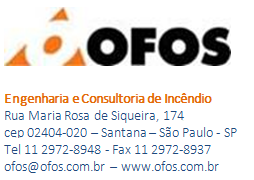 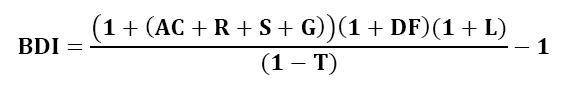 